Assemblées des États membres de l’OMPICinquante-septième série de réunionsGenève, 2 – 11 octobre 2017Assemblies of the Member States of WIPOFifty-Seventh Series of MeetingsGeneva, October 2 to 11, 2017liste des participantsList of Participantsétablie par le Bureau internationalprepared by the International BureauI.	ÉTATS/STATES(dans l’ordre alphabétique des noms français des États)(in the alphabetical order of the names in French)AFRIQUE DU SUD/SOUTH AFRICANozipho Joyce MXAKATO-DISEKO (Ms.), Ambassador, Permanent Representative, Permanent Mission, GenevaNcumisa P. NOTUTELA (Ms.), Deputy Permanent Representative, Permanent Mission, GenevaRory VOLLER (Mr.), Commissioner, Companies and Intellectual Property Commission (CIPC), Department of Trade and Industry, PretoriaNomonde MAIMELA (Ms.), Executive Manager, Companies and Intellectual Property Commission (CIPC), Department of Trade and Industry, PretoriaKerry FAUL (Ms.), Head, Companies and Intellectual Property Commission (CIPC), Department of Science and Technology, Pretoriakerry.faul@nipmo.org.za Marumo NKOMO (Mr.), Director, International Trade and Investment, Department of Trade and Industry, Pretoriamnkomo@thedti.gov.za Lizwi E. NKOMBELA (Mr.), Counsellor, Economic Section, Permanent Mission, GenevaTilana GROBBELAAR (Ms.), Deputy Director, Multilateral Trade Relations Directorate, Department of International Relations and Cooperation, Pretoriagrobbelaart@dirco.gov.za Cleon NOAH (Ms.), Deputy Director, Multilaterals, Department of Arts and Culture, Pretoriacleon.noah@dac.gov.za Zwelakhe MBIBA (Mr.), Deputy Director, Cultural Development, Department of Arts and Culture, Pretoriazwelakhem@dac.gov.za Shumi PANGO (Ms.), Deputy Director, Advocacy and Policy Development, Department of Science and Technology, PretoriaBatho MOLAPO (Mr.), First Secretary, Economic Section, Permanent Mission, GenevaMpho Johannes Goodwill MASHEGO (Mr.), Team Leader, PCT Formal Examination, PCT Receiving Office, Companies and Intellectual Property Commission (CIPC), PretoriaALBANIE/ALBANIAFilloreta KODRA (Ms.), Ambassador, Permanent Representative, Permanent Mission, GenevaElvin LAKO (Mr.), Director General, General Directorate of Patents and Trademarks (GDIP), Ministry of Economic Development, Trade and Entrepreneurship, TiranaRudina BOLLANO (Ms.), Director of Examination, General Directorate of Industrial Property (GDIP), Ministry of Economic Development, Trade and Entrepreneurship, TiranaHarilla GOGA (Mr.), Minister Counsellor, Permanent Mission, GenevaALGÉRIE/ALGERIABoudjemâa DELMI (M.), ambassadeur, représentant permanent, Mission permanente, Genèveallek@mission-algeria.ch Sami BENCHEIKH EL HOCINE (M.), directeur général, Office national des droits d'auteur et droits voisins (ONDA), Ministère de la culture, Algerdg-onda@onda.dz Belkacem BELGAID (M.), directeur, Affaires économiques et financières internationales, Ministère des affaires étrangères, Algerallek@mission-algeria.ch Toufik DJOUAMA (M.), ministre conseiller, Mission permanente, Genèveallek@mission-algeria.ch Fayssal ALLEK (M.), premier secrétaire, Mission permanente, Genèveallek@mission-algeria.ch Mehdi LITIM (M.), premier secrétaire, Mission permanente, Genèvemehdi@mission-algeria.ch ALLEMAGNE/GERMANYChristoph ERNST (Mr.), Deputy Director General, Commercial and Economic Law, Federal Ministry of Justice and Consumer Protection, Berlinernst-ch@bmjv.bund.de Ulrich SEIDENBERGER (Mr.), Ambassador, Deputy Permanent Representative, Permanent Mission, GenevaCornelia RUDLOFF-SCHÄFFER (Ms.), President, German Patent and Trade Mark Office (DPMA), MunichJutta FIGGE (Ms.), Head of Division, Trade Mark Law, Ministry of Justice and Consumer Protection, Berlinfigge-ju@bmjv.bund.de Joerg ROSENOW (Mr.), Government Director, Trade Mark, Law Against Unfair Competition, Federal Ministry of Justice and Consumer Protection, Berlinrosenow-jo@bmjv.bund.de Gerald ROTHE (Mr.), Deputy Director General, Patents and Utility Models, German Patent and Trade Mark Office (DPMA), Munichgerald.rothe@dpma.de Irene PAKUSCHER (Mr.), Head, Division of Patent Law, Federal Ministry of Justice and Consumer Protection, BerlinVolker RÜGER (Mr.), Deputy Head, International Cooperation, German Patent and Trade Mark Office (DPMA), Munichvolker.rueger@dpma.de Alexander Georg WICKENHÖFER (Mr.), Head of Section, International Cooperation, German Patent and Trade Mark Office (DPMA), Munichalexander.wickenhoefer@dpma.de Gustav SCHUBERT (Mr.), Legal Adviser, International Industrial Property Section, German Patent and Trade Mark Office (DPMA), MunichUwe PETRY (Mr.), Counsellor, Head of Economic Affairs, Permanent Mission, GenevaJan POEPPEL (Mr.), Counsellor, Permanent Mission, GenevaChristina WIPPERMAN (Ms.), Intern, Economic Affairs, Permanent Mission, GenevaANDORRE/ANDORRAEster CAÑADAS BORJAS (Mme), représentante permanente adjointe, Mission permanente, Genèvemissionandorra@bluewin.ch Manuel MARCU MIRCEA (M.), agent administratif, Mission permanente, Genèvemissionandorra@bluewin.ch ANGOLAApolinário Jorge CORREIA (Mr.), Ambassador, Permanent Representative, Permanent Mission, GenevaCarla CARVALHO (Ms.), Deputy Director, Technical Area (Patents and Trademarks), Angolan Institute of Industrial Property, Ministry of Industry, LuandaAlberto GUIMARÃES (Mr.), Second Secretary, Permanent Mission, GenevaANTIGUA-ET-BARBUDA/ANTIGUA AND BARBUDAMaureen HYMAN (Ms.), Minister of State, Senator, Ministry of Justice and Legal Affairs, St. John'sRicki CAMACHO (Ms.), Registrar, Antigua and Barbuda Intellectual Property and Commerce Office (ABIPCO), Ministry of Justice and Legal Affairs, St. John'sricki.camacho@ab.gov.ag ARABIE SAOUDITE/SAUDI ARABIAAbdulaziz ALWASIL (Mr.), Ambassador, Permanent Representative, Permanent Mission, GenevaSami AL-SODAIS (Mr.), Director General, Saudi Patent Office, King Abdullaziz City for Science and Technology (KACST), RiyadhHamad AL-ARIFI (Mr.), Director General, General Administration of Trademarks, Ministry of Commerce and Investment, RiyadhTarik ALMUHAIZEA (Mr.), Director General, General Administration of Copyright, Ministry of Culture and Information, Riyadhtarikalmohiza@yahoo.com Ahmad ASIRI (Mr.), Director, Ministry of Culture and Information, Riyadhahmad_asiri@yahoo.com Abdulelah Ibrahim ALSULAIMAN (Mr.), Judge, Administrative Court of Appeal, Ministry of Justice, RiyadhSager ALFUTAIMANI (Mr.), Director General, Saudi Patent Office, King Abdullaziz City for Science and Technology (KACST), Riyadhsfutmani@kacst.edu.sa Ahmed ALJASSER (Mr.), International Relations Officer, Saudi Patent Office, King Abdullaziz City for Science and Technology (KACST), Riyadhahjasser@kacst.edu.sa Rana AKEEL (Ms.), International Trade Officer, Saudi Commercial Attaché Office, Ministry of Commerce and Investment, Riyadhrakeel@mci.gov.sa Fahd Mohammad (Mr.), First Secretary, Permanent Mission, GenevaAsma AL FARSY (Ms.), Attaché, Permanent Mission, Genevaalfarsyasma@yahoo.com ARGENTINE/ARGENTINAMarcelo CIMA (Sr.), Embajador, Representante Permanente, Misión Permanente, GinebraGabriel Arturo MARTÍNEZ (Sr.), Ministro, Representante Permanente Alterno, Misión Permanente, GinebraDámaso PARDO (Sr.), Presidente, Instituto Nacional de la Propiedad Industrial (INPI), Buenos AiresMercedes CULLEN (Sra.), Coordinadora de Relaciones Internacionales, Instituto Nacional de la Propiedad Industrial (INPI), Buenos AiresMaría Inés RODRÍGUEZ (Sra.), Ministra, Misión Permanente, GinebraMaría Eugenia BARROSO (Sra.), Asesora Técnica, Unidad de Relaciones Internacionales, Instituto Nacional de la Propiedad Industrial (INPI), Buenos AiresARMÉNIE/ARMENIAArmen AZIZYAN (Mr.), Head, Intellectual Property Agency, Ministry of Economy, Yerevanaazizyan@aipa.am Marine AVETISYAN (Ms.), Chief Specialist, International Relations, Intellectual Property Agency, Ministry of Economy, Yerevanmaraavet@yahoo.com AUSTRALIE/AUSTRALIAPatricia KELLY (Ms.), Director General, IP Australia, CanberraFrances NUTT (Ms.), General Manager, Policy and Governance Group, IP Australia, CanberraGeorge VUCKOVIC (Mr.), General Manager, Patents Mechanical and Oppositions Group, IP Australia, CanberraTanya DUTHIE (Ms.), Acting Director, International Policy and Cooperation, IP Australia, CanberraIan GOSS (Mr.), Chair, Intergovernmental Committee on Intellectual Property and Genetic Resources, Traditional Knowledge and Folklore (IGC)Felicity HAMMOND (Ms.), First Secretary, Permanent Mission to the World Trade Organization (WTO), GenevaHenry GALBRAITH (Mr.), Intern, Permanent Mission to UNOG, GenevaAUTRICHE/AUSTRIAMariana KAREPOVA (Ms.), President, Austrian Patent Office, Viennamariana.karepova@patentamt.at Robert ULLRICH (Mr.), Head of Department, Austrian Patent Office, Viennarobert.ullrich@patentamt.at Stefan HARASEK (Mr.), Head of Department, Austrian Patent Office, Viennastefan.harasek@patentamt.at Johannes WERNER (Mr.), Head of Department, Austrian Patent Office, Viennajohannes.werner@patentamt.at Charline VAN DER BEEK (Ms.), Attaché, Permanent Mission, GenevaAZERBAÏDJAN/AZERBAIJANRamiz HASANOV (Mr.), Chairman, State Committee for Standardization, Metrology and Patents of the Republic of Azerbaijan, Bakuoffice@azstand.gov.az Mikayil JABBAROV (Mr.), Minister for Education, Ministry of Education of the Republic of Azerbaijan, BakuVaqif SADIQOV (Mr.), Ambassador, Permanent Representative, Permanent Mission, GenevaKamran IMANOV (Mr.), Chairman, Copyright Agency of the Republic of Azerbaijan, Bakumha@copag.gov.az Natig ISAYEV (Mr.), Head, International Relations and Information Provision Department, Copyright Agency of the Republic of Azerbaijan, Bakumha@copag.gov.az Gunel SEVDIMALIYEVA (Ms.), Acting Director General, State Committee for Standardization, Metrology and Patents of the Republic of Azerbaijan, Bakug.sevdimaliyeva@patent.gov.az Emil MAMADOV (Mr.), Head, Administrative Department, State Committee for Standardization, Metrology and Patents of the Republic of Azerbaijan, BakuEmil HASANOV (Mr.), Counsellor, Permanent Mission, GenevaKamala HUSEYNLI-ABISHOVA (Ms.), Third Secretary, Permanent Mission, GenevaAnar MAGMUDOV (Mr.), Assistant to the Minister for Education, Ministry of Education, BakuBAHAMASFrank DAVIS (Mr.), Charge d'affaires a.i., Minister Counsellor, Permanent Mission, GenevaBernadette BUTLER (Ms.), Minister Counsellor, Permanent Mission, GenevaBAHREÏN/BAHRAINLona ALMUATAZ (Ms.), Director, Industrial Property Control, Industrial Property Directorate, Ministry of Industry, Commerce Tourism, Manamalona@moic.gov.bh BANGLADESHM. Shameem AHSAN (Mr.), Ambassador, Permanent Representative, Permanent Mission, Genevapermanentmission.geneva@mofa.gov.bd Md. Emdadul Islam CHOWDHURY (Mr.), Counsellor, Permanent Mission, Genevaemdad.chowdhury@mofa.gov.bd BARBADE/BARBADOSHeather Armetha CLARKE (Ms.), Registrar, Corporate Affairs and Intellectual Property Office (CAIPO), Ministry of Industry, International Business, Commerce and Small Business Development, St. MichaelBÉLARUS/BELARUSYury AMBRAZEVICH (Mr.), Ambassador, Permanent Representative, Permanent Mission, GenevaPiotr BROUKIN (Mr.), Director General, National Center of Intellectual Property (NCIP), MinskDmitri FOMCHENKO (Mr.), Deputy Permanent Representative, Permanent Mission, GenevaViktoryia KAZHAMIAKA (Ms.), Deputy Head, Department for Organizational and Human Resources Work, State Committee on Science and Technology of the Republic of Belarus, MinskDarya KUDELEVICH (Ms.), Third Secretary, Permanent Mission, GenevaBELGIQUE/BELGIUMGeert MUYLLE (M.), ambassadeur, représentant permanent, Mission permanente, GenèveSandrine PLATTEAU (Mme), premier secrétaire, Mission permanente, Genèvesandrine.platteau@diplobel.fed.be Jérôme DEBRULLE (M.), conseiller général, Office de la propriété intellectuelle, Direction générale de la régulation et de l'organisation du marché (OPRI), Service public fédéral de l’économie (SPF Économie), Bruxellesjerome.debrulle@economie.fgov.be Gunther AELBRECHT (M.), conseiller, Office de la propriété intellectuelle¸Direction générale de la régulation et de l'organisation du marché (OPRI), Service public fédéral de l'économie (SPF Économie), BruxellesGeoffrey BAILLEUX (M.), conseiller, Office de la propriété intellectuelle, Direction générale de la régulation et de l'organisation du marché (OPRI), Service public fédéral de l'économie (SPF Économie), BruxellesVincent CLAESSENS (M.), stagiaire, Mission permanente, Genèvevincent.claessens@diplobel.fed.be Mirthe GERETS (Mme), stagiaire, Mission permanente, Genèvemirthe.gerets@diplobel.fed.be BELIZEOlabimpe AKINKUOLIE (Ms.), Crown Counsel Deputy Registrar, General Registry, Belize Intellectual Property Office (BELIPO), Ministry of the Attorney General, Belmopanoakinkuolie@belipo.bz BÉNIN/BENINEloi LAOUROU (M.), ambassadeur, représentant permanent, Mission permanente, GenèveRosalie HOUNKANNON (Mme), directrice générale, Agence nationale de la propriété industrielle (ANAPI), Ministère de l'industrie, du commerce et de l'artisanat, Cotonoumontcho04hor@yahoo.fr Chite Flavien AHOVE (M.), conseiller, Mission permanente, GenèveBHOUTAN/BHUTANYeshi WANGDI (Mr.), Secretary, Ministry of Economic Affairs, ThimphuKinga SINGYE (Mr.), Ambassador, Permanent Representative, Permanent Mission, GenevaTshering WANGMO (Ms.), Chief IP Officer, Ministry of Economic Affairs, ThimpuSangay PHUNTSHO (Mr.), Trade Attaché, Permanent Mission, GenevaBOLIVIE (ÉTAT PLURINATIONAL DE)/BOLIVIA (PLURINATIONAL STATE OF)Luis Fernando ROSALES LOZADA (Sr.), Ministro Consejero, Misión Permanente, GinebraBOSNIE-HERZÉGOVINE/BOSNIA AND HERZEGOVINAJosip MERDŽO (Mr.), Director, Institute for Intellectual Property of Bosnia and Herzegovina, MostarLjubica KOZIĆ (Ms.), Deputy Director, Institute for Intellectual Property of Bosnia and Herzegovina, MostarBOTSWANAAthaliah MOLOKOMME (Ms.), Ambassador, Permanent Representative, Permanent Mission, Genevatshmathe@gov.bw Conductor Paul MASENA (Mr.), Registrar General, Companies and Intellectual Property Authority (CIPA), Ministry of Trade and Industry, GaboronePhologo GAUMAKWE (Mr.), Deputy Permanent Representative, Permanent Mission, Genevagphologo@gov.bw Loungo MONCHUSI (Mr.), Trade Attaché, Permanent Mission, Genevalmonchusi@gov.bw BRÉSIL/BRAZILEvandro de Sampaio DIDONET (Mr.), Ambassador, Permanent Representative, Permanent Mission to the World Trade Organization (WTO), GenevaLuiz Otávio PIMENTEL (Mr.), President, National Institute of Industrial Property (INPI), Ministry of Industry, Foreign Trade and Services, Rio de Janeiropresidente@inpi.gov.br Loris NETO (Mr.), Chief Counsel, Attorney's Office, National Institute of Industrial Property (INPI), Ministry of Industry, Foreign Trade and Services, Rio de Janeiroloris.neto@inpi.gov.br Márcia Donner ABREU (Ms.), Minister Counsellor, Deputy Permanent Representative, Permanent Mission to the World Trade Organization (WTO), GenevaÉrica LEITE (Ms.), Head, Division of Multilateral Relations, Coordination of International Relations, National Institute of Industrial Property (INPI), Ministry of Industry, Foreign Trade and Services, Rio de Janeiroerica.leite@inpi.gov.br Daniel PINTO (Mr.), Counsellor, Head, Intellectual Property Division, Ministry of Foreign Affairs, BrasiliaRubem MENDES DE OLIVEIRA (Mr.), Counsellor, Embassy, BernCauê OLIVEIRA FANHA (Mr.), Secretary, Permanent Mission to the World Trade Organization (WTO), GenevaSarah FARIA (Ms.), Foreign Trade Analyst, Ministry of Industry, Foreign Trade and Services, Brasiliasarah.faria@mdic.gov.br Samo GONÇALVES (Mr.), Third Secretary, Permanent Mission to the World Trade Organization (WTO), GenevaBRUNÉI DARUSSALAM/BRUNEI DARUSSALAMDato Mahdi RAHMAN (Mr.), Ambassador, Permanent Representative, Permanent Mission, Genevamahdi.rahman@mfa.gov.bn Mohammad Yusri YAHYA (Mr.), Second Secretary, Permanent Mission, Genevayusri.yahya@mfa.gov.bn Victor CHEONG (Mr.), Second Secretary, Permanent Mission, GenevaBULGARIE/BULGARIADeyana KOSTADINOVA (Ms.), Ambassador, Permanent Representative, Permanent Mission, GenevaOfelia KIRKORIAN-TSONKOVA (Ms.), Vice-President, Patent Office of the Republic of Bulgaria (BPO), Sofiaotsonkova@bpo.bg Rakovski LASHEV (Mr.), Ambassador, Deputy Permanent Representative, Permanent Mission, GenevaRayko RAYTCHEV (Mr.), Ambassador, Permanent Mission, GenevaAleksandar VOYNIKOV (Mr.), Diplomatic Officer, Ministry of Foreign Affairs, SofiaVladimir YOSSIFOV (Mr.), Adviser, Permanent Mission, GenevaBURKINA FASOSeydou SINKA (M.), ambassadeur, représentant permanent adjoint, chargé d'affaires a.i., Mission permanente, GenèveMicheline Marie-Claire KI (Mme), directrice générale, Centre national de la propriété industrielle (CNPI), Ministère de l’industrie, du commerce et de l'artisanat, Ouagadougoukayiriki@yahoo.fr Samson Arzouma III OUEDRAOGO (M.), deuxième conseiller, Mission permanente, GenèveMathieu BONKOUNGOU (M.), conseiller de presse, Mission permanente, GenèveBURUNDIPhilippe MINANI (Mr.), Second Counsellor, Permanent Mission, GenevaCABO VERDEMaria de Jesus VEIGA MIRANDA (Ms.), Ambassador, Permanent Representative, Permanent Mission, GenevaAlcides BARROS (Mr.), Counsellor, Permanent Mission, GenevaCAMBODGE/CAMBODIANGETH Vibol (Mr.), Deputy Director General, Department of Industrial Property (DIP) Ministry of Industry and Handicraft (MHI), Phonm PenhOP Rady (Mr.), Director, Department of Intellectual Property, Ministry of Commerce, Phnom PenhSOCHEATA Hang (Ms.), Counsellor, Permanent Mission, GenevaCAMEROUN/CAMEROONAdamou ABOUBAKAR (M.), sous-directeur de la propriété industrielle, Direction du développement technologique et de la propriété industrielle (MINMIDT), Ministère des mines, de l’industrie et du développement technologique, Yaoundéabouabou26@yahoo.fr Robert KANGUEU EKEUH (M.), chef, Cellule des études et de la réglementation, Ministère des arts et de la culture, Yaoundérobertkangueuekeuh@yahoo.com Boubakar LIKIBY (M.), secrétaire permanent, Comité national de développement des technologies, Ministère de la recherche scientifique et de l'innovation, YaoundéEdwige Christelle NAAMBOW ANABA (Mme), expert, Comité national de développement des technologies, Ministère de la recherche scientifique et de l'innovation, YaoundéCANADAJohanne BÉLISLE (Ms.), Commissioner for Patents, Registrar for Trademarks and Chief Executive Officer, Canadian Intellectual Property Office (CIPO), Industry Canada, Gatineau, QuébecStephen DE BOER (Mr.), Ambassador, Permanent Representative, Permanent Mission, GenevaJohn O'NEILL (Mr.), Minister, Deputy Permanent Representative, Permanent Mission to the World Trade Organization (WTO), GenevaMark SCHAAN (Mr.), Director General, Marketplace Framework Policy Branch, Innovation, Science and Economic Development Canada, OttawaKonstantinos GEORGARAS (Mr.), Director General, Corporate Strategies and Services, Canadian Intellectual Property Office (CIPO), Industry Canada, GatineauScott VASUDEV (Mr.), Director, Patent Policy and International Affairs Division, Canadian Intellectual Property Office (CIPO), Industry Canada, GatineauSaida AOUIDIDI (Ms.), Senior Policy Analyst, Policy, International Affairs and Research Office, Canadian Intellectual Property Office (CIPO), Industry Canada, GatineauSylvie LAROSE (Ms.), Deputy Director, Intellectual Property Trade Policy Division, Global Affairs Canada, OttawaFrédérique DELAPRÉE (Ms.), Second Secretary, Intellectual Property Sector, Permanent Mission to the World Trade Organization (WTO), GenevaCHILI/CHILEHéctor CASANUEVA (Sr.), Embajador, Representante Permanente, Misión Permanente ante la Organización Mundial del Comercio (OMC), Ginebrahcasanueva@minrel.gob.cl Maximiliano SANTA CRUZ (Sr.), Director Nacional, Instituto Nacional de Propiedad Industrial (INAPI), Ministerio de Economía, Fomento y Turismo, Santiago de Chilemsantacruz@inapi.cl Ivan FAVEREAU (Sr.), Representante Permanente Alterno, Misión Permanente ante la Organización Mundial del Comercio (OMC), Ginebraifavereau@minrel.gob.cl Nicolás SCHUBERT (Sr.), Jefe, Gabinete de Directora General, Dirección General de Relaciones Económicas Internacionales, Ministerio de Relaciones Exteriores, Santiago de ChileMarcela PAIVA (Sra.), Consejera, Misión Permanente ante la Organización Mundial del Comercio (OMC), Ginebrampaiva@minrel.gob.cl Carolina BELMAR (Sra.), Subdirectora de Marcas, Directora Nacional Adjunta, Subdirección de Marcas, Instituto Nacional de Propiedad Industrial (INAPI), Santiago de ChileMartín CORREA (Sr.), Jefe, Departamento de Propiedad Intelectual, Dirección General de Relaciones Económicas Internacionales, Ministerio de Relaciones Exteriores, Santiago de Chilemacorrea@direcon.gob.cl Denisse PÉREZ (Sra.), Abogada, Departamento Internacional y de Políticas Públicas, Instituto Nacional de Propiedad Industrial (INAPI), Santiago de Chiledperez@inapi.cl CHINE/CHINASHEN Changyu (Mr.), Commissioner, State Intellectual Property Office (SIPO), BeijingZHOU Huilin (Mr.), Vice Minister, National Copyright Administration of China (NCAC), BeijingWU Kai (Mr.), Director General, International Cooperation Department, State Intellectual Property Office (SIPO), BeijingGE Shu (Mr.), Executive Deputy Director General, Patent Reexamination Board, State Intellectual Property Office (SIPO), BeijingYU Cike (Mr.), Director General, Copyright Department, National Copyright Administration of China (NCAC), BeijingLIU Xiaokai (Mr.), Director General, Department of Printing and Distribution, National Copyright Administration of China (NCAC), BeijingCUI Shoudong (Mr.), Executive Deputy Director General, Trademark Office, State Administration for Industry and Commerce (SAIC), BeijingLEUNG K.L. Ada (Ms.), Director of Intellectual Property Department and Registrar for Trademarks, Patents and Designs, Government of Hong Kong Special Administrative Region of China (Hong Kong SAR of P.R.C)SHENG Li (Ms.), Division Director, State Intellectual Property Office (SIPO), BeijingWANG Ying (Ms.), Division Director, Division 4, International Cooperation Department, State Intellectual Property Office (SIPO), BeijingSHU Lingmin (Ms.), Director, General  Affairs Division, Department of International cooperation, State Administration for Industry and Commerce (SAIC), BeijingTSE BA SAI Elsie (Ms.), Director (Registration), Department of Intellectual Property, Government of Hong Kong Special Administrative Region of China (Hong Kong SAR of P.R.C)HAN Guoqing (Mr.), Deputy Director, General Affairs Office, State Intellectual Property Office (SIPO), BeijingXU Xiaoxin (Mr.), Deputy Director, International Cooperation Department, State Intellectual Property Office (SIPO), BeijingYANG Guoming (Ms.), Deputy Director, International Registration Division, Trademark Office, State Administration for Industry and Commerce (SAIC), BeijingHU Ping (Ms.), Deputy Director, Copyright Department, National Copyright Administration of China (NCAC), BeijingYANG Ping (Ms.), Project Administrator, International Cooperation Department, State Intellectual Property Office (SIPO), BeijingZHAO Qing (Mr.), Project Administrator, International Cooperation Department, State Intellectual Property Office (SIPO), BeijingLIU Hongsheng (Mr.), Secretary, General Office, National Copyright Administration of China (NCAC), BeijingZHANG Wenlong (Mr.), Program Officer, Copyright Department, National Copyright Administration of China (NCAC), BeijingZHAO Xing (Mr.), Counsellor, Permanent Mission, GenevaLIU Shaoxuan (Mr.), Second secretary, Permanent Mission, GenevaSHI Yuefeng (Mr.), Third Secretary, Permanent Mission, GenevaZHANG Chao (Mr.), Attaché, Permanent Mission, GenevaCHYPRE/CYPRUSGeorge KASOULIDES (Mr.), Ambassador, Permanent Representative, Permanent Mission, GenevaDemetris SAMUEL (Mr.), Counsellor, Deputy Permanent Representative, Permanent Mission, GenevaEleni ELEFTHERIOU (Ms.), Senior Officer, Department of Registrar of Companies and Official Receiver, Ministry of Commerce, Industry and Tourism, NicosiaChristos NICOLAOU (Mr.), Senior Officer , Department of Registrar of Companies and Official Receiver, Ministry of Commerce, Industry and Tourism, NicosiaChristina TSENTA (Ms.), Second Secretary, Permanent Mission, GenevaCOLOMBIE/COLOMBIABeatriz LONDOÑO SOTO (Sra.), Embajadora, Representante Permanente, Misión Permanente, Ginebracentral@misioncolombia.ch Juan Carlos GONZÁLEZ (Sr.), Embajador, Representante Permanente Adjunto, Misión Permanente, Ginebramissioncolombiawto@mincit.gov.co Mónica Andrea RAMÍREZ HINESTROZA (Sra.), Superintendente Delegada para la Propiedad Industrial, Superintendencia de Industria y Comercio (SIC), Ministerio de Industria, Comercio y Turismo, Bogotá D.C.mramirez@sic.gov.co Carolina Patricia ROMERO ROMERO (Sra.), Directora General, Cundinamarca, Dirección Nacional de Derecho de Autor, Ministerio del Interior, Bogotá, D.C.José Luis SALAZAR LÓPEZ (Sr.), Director, Dirección de Nuevas Creaciones, Superintendencia de Industria y Comercio (SIC), Ministerio de Industria, Comercio y Turismo, Bogotá D.C.Juan Camilo SARETZKI (Sr.), Ministro Consejero, Misión Permanente, GinebraPaola MORENO LATORRE (Sra.), Asesora, Dirección de Asuntos Económicos, Sociales y Ambientales Multilaterales, Ministerio de Relaciones Exteriores, Bogotá D.C.paola.moreno@cancilleria.gov.coManuel CHACÓN (Sr.), Consejero, Misión Permanente ante de la Organización Mundial del Comercio (OMC), Ginebramchacon@mincit.gov.co Ana María URIBE NAVARRO (Sra.), Jefe, Oficina de Servicios al Consumidor y de Apoyo Empresarial (OSCAE), Superintendencia de Industria y Comercio (SIC), Bogotá D.C.COMORES/COMOROSNadjat ALI MCHANGAMA (Mme), directrice générale, Office comorien de la propriété intellectuelle (OCPI), Vice-présidence en charge du Ministère de l'economie, Moroninajalim@gmail.com CONGOBernadette ONIANGUE (Mme), directrice, Antenne nationale de la propriété industrielle (ANPI), Ministère de l'économie, du développement industriel et de la promotion du secteur privé, Brazzavilleoniangue_b@yahoo.fr Vincent Ferrier MAYOKE (M.), chef, Service juridique, Antenne nationale de la propriété industrielle (ANPI), Ministère de l'économie, du développement industriel et de la promotion du secteur privé, Brazzavillefvincent_mayoke@yahoo.fr COSTA RICAElayne WHYTE GÓMEZ (Sra.), Embajadora, Representante Permanente, Misión Permanente, GinebraLuis Amado JÍMENEZ SANCHO (Sr.), Director General, Registro de la Propiedad Industrial, Registro Nacional, Ministerio de Justica y Paz, San Joséljimenezs@rnp.go.cr Mariana CASTRO HERNÁNDEZ (Sra.), Consejera, Misión Permanente, GinebraDivya RAI (Sra.), Pasante, Misión Permanente, GinebraCÔTE D'IVOIREKouakou Maurice BANDAMAN (M.), ministre, Ministère de la culture et de la francophonie, AbidjanKouadio ADJOUMANI (M.), ambassadeur, représentant permanent, Mission permanente, Genèvecotedivoire@bluewin.ch Filbert Kouassi GLEGLAUD (M.), ministre, représentant permanent adjoint, Mission permanente, Genèvegleglaudf@gmail.com Kouabran Alexis KOUAME (M.), directeur général par intérim, Office ivoirien de la propriété intellectuelle (OIPI), Abidjankwabran@yahoo.fr Kouamé Hervé ABISSA (M.), directeur, Direction de la réglementation et du contentieux, Ministère de la culture et de la francophonie, Abidjankouameabissa@gmail.com Kouakou-Kan Aimé BROU (M.), chef, Service juridique, Office ivoirien de la propriété intellectuelle (OIPI), AbidjanKumou MANKONGA (M.), premier secrétaire, Mission permanente, Genèvemak2012ge12@hotmail.com CROATIE/CROATIAVesna BATISTIĆ KOS (Ms.), Ambassador, Permanent Representative, Permanent Mission, GenevaLjiljana KUTEROVAC (Ms.), Director General, State Intellectual Property Office (SIPO), ZagrebAna RAČKI MARINKOVIČ (Ms.), Deputy Director General, State Intellectual Property Office (SIPO), ZagrebAlida MATKOVIĆ (Ms.), Minister Counsellor, Permanent Mission, GenevaSuzana SIMICHEN SOPTA (Ms.), First Secretary, Permanent Mission, GenevaCUBAPedro Luis PEDROSO CUESTA (Sr.), Embajador, Representante Permanente, Misión Permanente, Ginebraembajador@ch.embacuba.cu María de los Ángeles SÁNCHEZ TORRES (Sra.), Directora General, Oficina Cubana de la Propiedad Industrial (OCPI), La Habanamaria@ocpi.cu Alina REVILLA ALCÁZAR (Sra.), Consejera, Misión Permanente, Ginebraoficome@ch.embacuba.cu Madelyn RODRÍGUEZ LARA (Sra.), Primera Secretaria, Misión Permanente, Ginebracomercial@ch.embacuba.cu DANEMARK/DENMARKAnne REJNHOLD JØRGENSEN (Ms.), Director, Policy and Legal Affairs Department, Danish Patent and Trademark Office, Ministry of Business and Growth, TaastrupThomas Xavier DUHOLM (Mr.), Deputy Director, Policy and Legal Affairs Department, Danish Patent and Trademark Office, Ministry of Business and Growth, TaastrupFlemming KØNIG MEJL (Mr.), Chief Technical Adviser, Danish Patent and Trademark Office, Ministry of Business and Growth, TaastrupDJIBOUTIOuloufa Ismail ABDO (Mme), directrice, Office de la propriété industrielle et commerciale (ODPIC), Ministère du commerce et de l’industrie, DjiboutiOubah MOUSSA AHMED (Mme), conseiller, Mission permanente, Genèvemoussa_oubah@yahoo.fr ÉGYPTE/EGYPTAmr RAMADAN (Mr.), Ambassador, Permanent Representative, Permanent Mission, Genevamission.egypt@ties.itu.int Mahmoud SAKR (Mr.), President, Egyptian Patent Office, Academy of Scientific Research and Technology (ASRT), Ministry of Scientific Research, Cairoa_oweida@yahoo.com Ibrahim Hassan Aly ASHMAWY (Mr.), Deputy Minister, Supply and International Trade, Chairman, International Trade and Development Authority, Ministry of Supply and Internal Trade, CairoHeidy SERRY (Ms.), Deputy Permanent Representative, Permanent Mission, GenevaMona Ahmed Zaki Mohamed EL MELIGY (Ms.), Director, Central Department for Trademarks and Industrial Designs, Ministry of Supply and International Trade, Cairomonaazaaki@gmail.com Mona Mohamed YAHIA (Ms.), Advisor, Egyptian Patent Office, Academy of Scientific Research and Technology (ASRT), Ministry of Scientific Research, Cairomonayahia@hotmail.com Mohanad ABDELGAWAD (Mr.), First Secretary, Permanent Mission, GenevaEL SALVADORRogelio Antonio CANALES (Sr.), Director Ejecutivo, Centro Nacional de Registros (CNR), San SalvadorFrancisco Alberto LIMA MENA (Sr.), Embajador, Representante Permanente, Misión Permanente ante la Organización Mundial de Comercio (OMC), GinebraAna Patricia BENEDETTI ZELAYA (Sra.), Ministra Consejera, Representante Permanente Alterna, Misión Permanente ante la Organización Mundial del Comercio (OMC), GinebraDiana Violeta HASBÚN (Sra.), Ministra Consejera, Misión Permanente ante la Organización Mundial del Comercio (OMC), GinebraÉMIRATS ARABES UNIS/UNITED ARAB EMIRATESMohammed ALSHEHHI (Mr.), Under Secretary for Economic Affairs, Ministry of Economy, Abu DhabiObaid AL ZAABI (Mr.), Ambassador, Permanent Representative, Permanent Mission, GenevaAli AL HOSANI (Mr.), Assistant Under Secretary, Intellectual Property Sector, Ministry of Economy, Abu DhabiAbdelsalam AL ALI (Mr.), Commercial Attaché, Permanent Mission to the World Trade Organization (WTO), GenevaKhalfan AL SUWAIDI (Mr.), Director, Industrial Property Department, Ministry of Economy, Abu DhabiFatema AL HOSANI (Ms.), Director, Trademarks Department, Ministry of Economy, Abu DhabiShaima AL-AKEL (Ms.), International Organizations Executive, Permanent Mission to the World Trade Organization (WTO), GenevaÉQUATEUR/ECUADORDiego AULESTIA VALENCIA (Sr.), Embajador, Representante Permanente, Misión Permanente ante la Organización Mundial del Comercio (OMC), Ginebraomcginebra@cancilleria.gob.ec Santiago CEVALLOS MENA (Sr.), Director Ejecutivo, Instituto Ecuatoriano de la Propiedad Intelectual (IEPI), Quitoscevallos@iepi.gob.ec Juan Carlos CASTRILLÓN JARAMILLO (Sr.), Ministro, Misión Permanente ante la Organización Mundial del Comercio (OMC), Ginebrajccastrillonj@gmail.com Pablo Agustín ESCOBAR ULLAURI (Sr.), Primer Secretario, Misión Permanente ante la Organización Mundial del Comercio (OMC), Ginebrapresiesco_00@hotmail.com Ñusta MALDONADO SARAVINO (Sra.), Segunda Secretaria, Misión Permanente ante la Organización Mundial del Comercio (OMC), Ginebranustamaldonado@gmail.com ESPAGNE/SPAINCristobal GONZÁLEZ-ALLER JURADO (Sr.), Embajador, Representante Permanente, Misión Permanente, GinebraPatricia GARCÍA-ESCUDERO MÁRQUEZ (Sra.), Directora General, Oficina Española de Patentes y Marcas (OEPM), Ministerio de Industria, Energía y Turismo, Madriddireccion@oepm.es Cristina FERNÁNDEZ ORDÁS (Sra.), Directora, Departamento de Coordinación Jurídica y Relaciones Internacionales, Oficina Española de Patentes y Marcas (OEPM), Ministerio de Industria, Energía y Turismo, Madridcristina.fernandez@oepm.es María José DE CONCEPCION SÁNCHEZ (Sra.), Directora, Departamento de Patentes e Información Tecnológica, Oficina Española de Patentes y Marcas (OEPM), MadridOriol ESCALAS NOLLAS (Sr.), Primer Secretario, Misión Permanente, GinebraEstíbaliz LÓPEZ DE GOICOCHEA RODRIGUEZ (Sra.), Consejera, Misión Permanente, GinebraAlberto CASADO FERNÁNDEZ (Sr.), Técnico Superior, Departamento de Coordinación Jurídica y Relaciones Internacionales, Oficina Española de Patentes y Marcas (OEPM), Ministerio de Industria, Energía y Turismo, Madridalberto.casado-fernandez@oepm.es ESTONIE/ESTONIAAndre PUNG (Mr.), Ambassador, Permanent Representative, Permanent Mission, GenevaMargus VIHER (Mr.), Director General, The Estonian Patent Office, Tallinnmargus.viher@epa.ee Gea LEPIK (Ms.), Adviser, Legislative Policy Department, Ministry of Justice, Tallinngea.lepik@just.ee Evelin SIMER (Ms.), Counsellor, Permanent Mission, Genevaevelin.simer@mfa.ee Veikko MONTONEN (Mr.), Second Secretary, Permanent Mission, GenevaÉTATS-UNIS D’AMÉRIQUE/UNITED STATES OF AMERICATheodore ALLEGRA (Mr.), Chargé d’affaires a.i., Permanent Mission, GenevaJoseph MATAL (Mr.), Performing the Functions and Duties of the Under Secretary of Commerce for Intellectual Property and Director, United States Patent and Trademark Office (USPTO), Department of Commerce, Alexandria, VirginiaVishal AMIN (Mr.), National Intellectual Property Enforcement Coordinator, Executive Office of the President, Washington, D.C.Charles ELOSHWAY (Mr.), Senior Counsel, Office of Policy and External Affairs, United States Patent and Trademark Office (USPTO), Department of Commerce, Alexandria, VirginiaSummer KOSTELNIK (Ms.), IP Research Specialist, Office of Policy and External Affairs, United States Patent and Trademark Office (USPTO), Department of Commerce, Alexandria, VirginiaShira PERLMUTTER (Ms.), Chief Policy Officer, Director for International Affairs, United States Patent and Trademark Office (USPTO), Department of Commerce, Alexandria, Virginiashira.perlmutter@uspto.gov Mark POWELL (Mr.), Deputy Commissioner for International Patent Cooperation, Office of the Commissioner for Patents, United States Patent and Trademark Office (USPTO), Department of Commerce, Alexandria, VirginiaKarin FERRITER (Ms.), Deputy Chief Policy Officer, Office of Policy and International Affairs, United States Patent and Trademark Office (USPTO), Department of Commerce, Alexandria, Virginiakarin.ferriter@uspto.gov Christopher SHIPP (Mr.), Deputy Chief Communications Officer, United States Patent and Trademark Office (USPTO), Department of Commerce, Alexandria, VirginiaEmily SHAFFER (Ms.), Senior Economic Commercial Officer, Office of Intellectual Property Enforcement, Department of State, Washington D.C.Paul SALMON (Mr.), Senior Counsel, Office of Policy and International Affairs, United States Patent and Trademark Office (USPTO), Alexandria, VirginiaCarrie LACROSSE (Ms.), Foreign Affairs Officer, International Organizations Bureau, Department of State, Washington D.C.lacrossec@state.gov Grace RAMDAT (Ms.), Strategic Planning Program Manager, United States Patent and Trademark Office (USPTO), Department of Commerce, Alexandria, VirginiaRobert WALLER (Mr.), Minister Counsellor, Permanent Mission, GenevaWilliam LEHMBERG (Mr.), Counsellor, Permanent Mission, GenevaKatherine GOROVE (Ms.), Legal Advisor, Permanent Mission, GenevaKristine SCHLEGELMILCH (Ms.), Intellectual Property Attaché, Permanent Mission, GenevaDeborah LASHLEY-JOHNSON (Ms.), Intellectual Property Attaché, Permanent Mission, GenevaYasmine FULENA (Ms.), Intellectual Property Assistant, Economic and Science Affairs, Permanent Mission, GenevaÉTHIOPIE/ETHIOPIANegash Kebret BOTORA (Mr.), Ambassador, Permanent Representative, Permanent Mission, GenevaMandefro ESHETE (Mr.), Director General, Ethiopian Intellectual Property Office (EIPO), Addis AbabaYoseph Kassaye YOSEPH (Mr.), Deputy Permanent Representative, Permanent Mission, GenevaSamuel Addis ALEMAYEHU (Mr.), Minister Counsellor, Permanent Mission, GenevaYidnekachew Tekle ALEMU (Mr.), Counsellor, Permanent Mission, GenevaEX-RÉPUBLIQUE YOUGOSLAVE DE MACÉDOINE/THE FORMER YUGOSLAV REPUBLIC OF MACEDONIASafet EMRULI (Mr.), Director, State Office of Industrial Property (SOIP), SkopjeLjupcho GJORGJINSKI (Mr.), Minister Counsellor, Permanent Mission, GenevaJetmir SHABANI (Mr.), Head, Patent Unit, State Office of Industrial Property (SOIP), SkopjeVancho KARGOV (Mr.), Counsellor, Permanent Mission, GenevaFÉDÉRATION DE RUSSIE/RUSSIAN FEDERATIONGrigory IVLIEV (Mr.), Head, Federal Service for Intellectual Property (ROSPATENT), MoscowSergey FABRICHNYY (Mr.), Senator, Committee on the House Rules and Parliamentary Performance Management, Council of the Federation of the Assembly of the Russian Federation, MoscowNatalia ROMASHOVA (Ms.), Head, Legal Department, Ministry of Culture, MoscowSergey LESHCHENKO (Mr.), Deputy-Head, Department of Strategic Development and Innovations, Ministry of Economic Development, MoscowPavel SPITSYN (Mr.), Director, International Cooperation Department, Federal Service for Intellectual Property (ROSPATENT), Moscowpspitsyn@rupto.ru Elena KULIKOVA (Ms.), Head of Division, Legal Department, Ministry of Foreign Affairs, MoscowGalina MIKHEEVA (Ms.), Head of Division, Federal Service for Intellectual Property (ROSPATENT), Ministry of Economic Development, MoscowMarianna PERFILYEVA (Ms.), Principal Expert, International Cooperation Department, Federal Service for Intellectual Property (ROSPATENT), Moscowrospat150@rupto.ru Yuri ZUBOV (Mr.), Deputy Director, Federal Service for Intellectual Property (ROSPATENT), MoscowAndrey ZHURAVLEV (Mr.), Deputy Director, Federal Service of Intellectual Property (ROSPATENT), Ministry of Economic Development, MoscowOleg NERETIN (Mr.), Counsellor to Director, Federal Service for Intellectual Property (ROSPATENT), MoscowNatalya AGEENKO (Ms.), Director, International Cooperation Department, Federal Service for Intellectual Property (ROSPATENT), Moscownageenko@rupto.ru Ivan BLIZNETS (Mr.), President, Russian Academy of Intellectual Property, Moscowinst@rgiis.ru Andrey KALININ (Mr.), Counsellor, Legal Division, Permanent Mission, GenevaYuri SPIRIN (Mr.), First Secretary, Administrative Budget Division, Permanent Mission, GenevaMaria RYAZANOVA (Ms.), Second Secretary, Legal Division, Permanent Mission, GenevaIvan NOVIKOV (Mr.), Third Secretary, Administrative Budget Division, Permanent Mission, GenevaFINLANDE/FINLANDAntti RIIVARI (Mr.), Director General, Finnish Patent and Registration Office, HelsinkiTerhi HAKALA (Ms.), Ambassador, Permanent Representative, Permanent Mission, GenevaNina SANTAHARJU (Ms.), Senior Officer for Legal Affairs, Ministry of Economic Affairs and Employment, Helsinkinina.santaharju@tem.fi Anna VUOPALA (Ms.), Government Counsellor, Ministry of Education and Culture, Helsinkianna.vuopala@minedu.fi Jukka LIEDES (Mr.), Special Adviser to the Government, Helsinkijukka@liedes.fi Jorma HANSKI (Mr.), Director, Patents and Trademarks, Finnish Patent and Registration Office, HelsinkiMarjo AALTO-SETÄLÄ (Ms.), Chief Legal Advisor, Finnish Patent and Registration Office, HelsinkiKari PUURUNEN (Mr.), Minister Counsellor, Permanent Mission, GenevaSoile KAURANEN (Ms.), Counsellor, Permanent Mission, Genevasoile.kauranen@formin.fi Milla GIRSEN (Ms.), Attaché, Permanent Mission, GenevaJere RYTKÖNEN (Mr.), Intern, Permanent Mission, GenevaFRANCEElisabeth LAURIN (Mme), ambassadeur, représentant permanent, Mission permanente, GenèveRomain SOUBEYRAN (M.), directeur général, Institut national de la propriété industrielle (INPI), Ministère de l’économie et des finances, CourbevoieFrançois GAVE (M.), représentant permanent adjoint, Mission permanente, GenèveFrancis GUÉNON (M.), conseiller, Mission permanente, GenèveYann SCHMITT (M.), conseiller politique, Affaires économiques internationales, Ministère des affaires étrangères et du développement international, ParisAnne LAUMONIER (Mme), conseillère juridique, Ministère de l'agriculture, de l'agro-alimentaire et de la forêt, ParisArnaud FAUGAS (M.), adjoint aux affaires internationales du Service juridique et international, Institut national de l’origine et de la qualité (INAO), Montreuil-sous-Bois CedexDelphine GANOOTE-MARY (Mme), directrice juridique, Direction juridique, Institut national de la propriété industrielle (INPI), Ministère de l’économie et des finances, CourbevoieMartine CLÉMENTE (Mme), directrice, Action économique, Institut national de la propriété industrielle (INPI), Ministère de l’économie et des finances, CourbevoieDaphné DE BÉCO (Mme), responsable, Pôle international, Institut national de la propriété industrielle (INPI), Ministère de l’économie et des finances, CourbevoieVincent CARRE (M.), responsable du Service du réseau international de la Direction de l’action économique, Institut national de la propriété industrielle (INPI), Ministère de l’économie et des finances, CourbevoieGABONMarianne Odette BIBALOU BOUNDA (Mme), ambassadeur, représentant permanent, Mission permanente, GenèveMarius BONDJI CHAMBA (M.), directeur général, Centre de propriété industrielle du Gabon (CEPIG), Ministère de l’industrie et des mines, Librevillebondjichamba@yaho.fr Edwige KOUMBY MISSAMBO (Mme), premier conseiller, Mission permanente, GenèveGuy Léo ETOUA (M.), conseiller, Mission permanente, GenèveGAMBIE/GAMBIACherno MARENAH (Mr.), Solicitor General, Ministry of Justice, BanjulAlieu JALLOW (Mr.), Acting Registrar General, Industrial Property Office, Ministry of Justice, Banjulalhagiealieu0001@yahoo.com Abdoulie COLLEY (Mr.), Senior State Counsel, Office of the Registrar General, Attorney General’s Chambers, Ministry of Justice, Banjulcolleyabdoulie@yahoo.com GÉORGIE/GEORGIAShalva TSISKARASHVILI (Mr.), Ambassador, Permanent Representative, Permanent Mission, GenevaNikoloz GOGILIDZE (Mr.), Chairman, National Intellectual Property Center of Georgia (SAKPATENTI), Mtskhetangogilidze@sakpatenti.org.ge Irakli KASRADZE (Mr.), Head, Department of Trademarks, Geographical Indications and Designs, National Intellectual Property Center of Georgia (SAKPATENTI), Mtskhetairaklikasradze@sakpatenti.org.ge Ana GOBECHIA (Ms.), Intellectual Property Adviser, Permanent Mission, Genevaa.gobechia@sakpatenti.org.ge Giorgi PANTSULAIA (Mr.), Lawyer, Legal and International Relations Department, National Intellectual Property Center of Georgia (SAKPATENTI), MtskhetaTemuri PIPIA (Mr.), First Secretary, Permanent Mission, GenevaGHANAJemima OWARE (Ms.), Acting Registrar-General, Registrar General’s Department, Ministry of Justice, AccraGrace Ama ISSAHAQUE (Ms.), Chief State Attorney, Registrar-General’s Department, Ministry of Justice, AccraAlexander Grant NTRAKWA (Mr.), Deputy Permanent Representative, Chargé d’affaires a.i., Permanent Mission, GenevaJoseph OWUSU-ANSAH (Mr.), Counsellor, Permanent Mission, GenevaGRÈCE/GREECEAnna KORKA (Ms.), Ambassador, Permanent Representative, Permanent Mission, GenevaIoannis KAPLANIS (Mr.), Director General, Industrial Property Organization (OBI), Athensikap@obi.gr Christina VALASSOPOULOU (Ms.), First Counsellor, Permanent Mission, Genevavalassopoulouc@mfa.gr Myrto LAMBROU MAURER (Ms.), Head, International Affairs, Industrial Property Organization (OBI), AthensPanagiota GEORGOPOULOU (Ms.), Legal Expert, General Secretariat for Commerce and Consumer Protection, Ministry for Development and Tourism, Athensgeorgopoulou@gge.gr Sotiria KECHAGIA (Ms.), Intern, Permanent Mission, GenevaGRENADE/GRENADAAnnette HENRY (Ms.), Registrar, Corporate Affairs and Intellectual Property Office (CAIPO), St. Georgeannettehenry7@gmail.com GUATEMALAEduardo SPERISEN YURT (Sr.), Embajador, Representante Permanente, Misión Permanente ante la Organización Mundial del Comercio (OMC), Ginebraeduardo.mision@wtoguatemala.ch Sylvia RUIZ HOCHSTETTER (Sra.), Registradora, Registro de la Propiedad Intelectual, Ministerio de Economía, GuatemalaFlor de María GARCÍA DIAZ (Sra.), Consejera, Misión Permanente ante la Organización Mundial del Comercio (OMC), Ginebraflor.garcia@wtoguatemala.ch GUINÉE/GUINEASékou SOUMAH (M.), attaché, Affaires consulaires et financières, Mission permanente, GenèveGUINÉE-BISSAU/GUINEA-BISSAUCarlos SANCA (M.), directeur général, Direction générale de la propriété industrielle, Ministère de l’énergie et de l’industrie, BissauGUINÉE ÉQUATORIALE/EQUATORIAL GUINEAAnacleto OLO MIBUY (Sr.), Presidente, Consejo de Investigaciones Científicas y Tecnológicas (CICTE), Presidencia del Gobierno, MalaboFelipe ESONO EKOMO (Sr.), Director General, Cooperación Internacional, Consejo de Investigaciones Científicas y Tecnológicas (CICTE), Presidencia del Gobierno, Malabof.esmo@hotmail.fr Joaquin MBOMIO BACHENG (Sr.), Asesor Técnico, Consejo de Investigaciones Científicas y Tecnológicas (CICTE), Presidencia del Gobierno, MalaboHAÏTI/HAITIEmmelie Ciriaque MILCE PROPHETE (Mme), directrice générale, Bureau haïtien du droit d'auteur (BHDA), Ministère de la communication et de la culture, Port-au-PrinceNetlie GUERRIER (Mme), directrice administrative, Bureau haïtien du droit d'auteur (BHDA), Ministère de la communication et de la culture, Port-au-PrinceLynda LAFLEUR (Mme), assistante de la directrice générale, Bureau haïtien du droit d'auteur (BHDA), Ministère de la communication et de la culture, Port-au-PrincePierre-Mary SAINT AMOUR (M.), ministre conseiller, Mission permanente, GenèveHONDURASCamilo Zaglul BENDECK PÉREZ (Sr.), Director General, Dirección General de Propiedad Intelectual de Honduras (DIGEPIH), Tegucigalpacamilozbendeck@yahoo.com Giampaolo RIZZO-ALVARADO (Sr.), Embajador, Representante Permanente, Misión Permanente, GinebraCarlos ROJAS SANTOS (Sr.), Embajador, Representante Permanente Adjunto, Misión Permanente, GinebraHONGRIE/HUNGARYViktor ŁUSZCZ (Mr.), President, Hungarian Intellectual Property Office (HIPO), Budapestviktor.luszcz@hipo.gov.hu Zsuzsanna HORVÁTH (Ms.), Ambassador, Permanent Representative, Permanent Mission, GenevaZoltán NEMESSÁNYI (Mr.), Deputy Secretary of State for International Judicial Cooperation, Ministry of Justice, Budapestniehat@im.gov.hu Péter MUNKÁCSI (Mr.), Senior Adviser, Department for Codification of Competition, Consumer Protection and Intellectual Property, Ministry of Justice, Budapestpeter.munkacsi@im.gov.hu András JÓKÚTI (Mr.), Director General for Legal Affairs, Hungarian Intellectual Property Office (HIPO), Budapestandras.jokuti@hipo.gov.hu Csaba BATICZ (Mr.), Head, Legal and International Department, Hungarian Intellectual Property Office (HIPO), Budapestcsaba.baticz@hipo.gov.hu Katalin HOFSTÄDTER (Ms.), Legal Officer, Legal and International Department, Hungarian Intellectual Property Office (HIPO), Budapestkatalin.hofstadter@hipo.gov.hu András SZÖRÉNYI (Mr.), Deputy Permanent Representative, Permanent Mission, GenevaZsófia CSIZMADIA (Ms.), Third Secretary, Permanent Mission, GenevaINDE/INDIARajiv Kumar CHANDER (Mr.), Ambassador, Permanent Representative, Permanent Mission, Genevapr.genevapmi@mea.gov.inRajiv AGGARWAL (Mr.), Joint Secretary, Department of Industrial Policy and Promotion,Ministry of Commerce and Industry, New DelhiVirander PAUL (Mr.), Ambassador, Deputy Permanent Representative, Permanent Mission, GenevaOm Prakash GUPTA (Mr.), Controller General of Patents, Designs and Trade Marks (CGPDTM), Office of the Controller General of Patents, Designs and Trade Marks, Department of Industrial Policy Promotion, Ministry of Commerce and Industry, Mumbaicg.ipindia@nic.in Manoj NESARI (Mr.), Joint Secretary, Ministry of AYUSH, New DelhiKishan Singh KARDAM (Mr.), Senior Joint Controller, Office of the Controller General of Patents, Designs and Trade Marks, Department of Industrial Policy Promotion, Ministry of Commerce and Industry, New DelhiSumit SETH (Mr.), First Secretary, Economic Affairs, Permanent Mission, GenevaShakti Dhar OJHA (Mr.), Assistant Registrar of Trade Marks and Geographical Indications, Office of the Controller General of Patents, Designs and Trade Marks, Department of Industrial Policy and Promotion, Ministry of Commerce and Industry, Mumbaisdojha.tmr@nic.in Parijat SAURABH (Mr.), Deputy Controller of Patents, Designs and Trade Marks, Department of Industrial Policy and Promotion, Ministry of Commerce and Industry, Kolkataparijat.ipo@nic.in INDONÉSIE/INDONESIAYasonna H LAOLY (Mr.), Minister for Law and Human Rights, Ministry of Law and Human Rights, JakartaHasan KLEIB (Mr.), Ambassador, Permanent Representative, Permanent Mission, GenevaAidir Amin DAUD (Mr.), Director General, Directorate General of Intellectual Property (DGIP), Ministry of Law and Human Rights, JakartaR.M. Michael TENE (Mr.), Ambassador, Deputy Permanent Representative, Permanent Mission, GenevaIan Pinondang SIAGIAN (Mr.), Advisor to the Minister for Law and Human Rights, Secretariat General, Ministry of Law and Human Rights, JakartaFreddy HARRIS (Mr.), Director General, Directorate General of Legal Administration, Ministry of Law and Human Rights, JakartaAri Juliano GEMA (Mr.), Deputy Chairman, Intellectual Property Rights Facilitation and Regulation Division, Creative Economy Agency, JakartaDanan PURNOMO (Mr.), Executive Secretary, Directorate General of Intellectual Property (DGIP), Secretariat, Ministry of Law and Human Rights, JakartaFathlurachman FATHLURACHMAN (Mr.), Director, Trademarks and Geographical Indications, Directorate General of Intellectual Property (DGIP), Ministry of Law and Human Rights, JakartaTimbul SINAGA (Mr.), Director, Layout Design of Integrated Circuit and Trade Secret, Directorate General of Intellectual Property (DGIP), Ministry of Law and Human Rights, JakartaDede Mia YUSANTI (Ms.), Director, Cooperation and Empowerment of Intellectual Property Division, Directorate General of Intellectual Property (DGIP), Ministry of Law and Human Rights, JakartaRazilu RAZILU (Mr.), Director, Information Technology of Intellectual Property, Directorate General of Intellectual Property (DGIP), Ministry of Law and Human Rights, JakartaRobinson Hasoloan SINAGA (Mr.), Director, Intellectual Property Rights Facilitation and Regulation Division, Creative Economy Agency, Jakartarobsinaga@yahoo.com Faizal Chery SIDHARTA (Mr.), Counsellor, Permanent Mission, GenevaSurahno SURAHNO (Mr.), Head, General Affairs Division, Directorate General of Intellectual Property (DGIP), Ministry of Law and Human Rights, JakartaIka Ahyani KURNIAWATI (Ms.), Head, Intellectual Property Empowerment Division, Directorate General of Intellectual Property (DGIP), Ministry of Law and Human Rights, JakartaFitria WIBOWO (Ms.), First Secretary, Directorate of Trade, Commodities and Intellectual Property, Ministry of Foreign Affairs, JakartaRina SETYAWATI (Ms.), Second Secretary, Permanent Mission, GenevaChristine REFINA (Ms.), Second Secretary, Directorate of Trade, Commodity and Intellectual Property Rights, Ministry of Foreign Affairs, Jakartacrefina@gmail.com Clemens Triaji BEKTIKUSUMA (Mr.), Third Secretary, Permanent Mission, GenevaErry Wahyu PRASETYO (Mr.), Third Secretary, Permanent Mission, GenevaAulia Andriani GIARTONO (Ms.), Official, Directorate of Cooperation and Empowerment of Intellectual Property, Directorate General of Intellectual Property (DGIP), Ministry of Law and Human Rights, JakartaKuswardhanti Ariwati RAHAYU (Ms.), Official, Directorate of Cooperation and Empowerment of Intellectual Property, Directorate General of Intellectual Property (DGIP), Ministry of Law and Human Rights, JakartaSaky SEPTIONO (Mr.), Official, Directorate of Trademarks and Geographical Indications, Directorate General of Intellectual Property (DGIP), Ministry of Law and Human Rights, JakartaBayu SANTOSO (Mr.), Official, Directorate General of Intellectual Property (DGIP), Ministry of Law and Human Rights, JakartaDimitri BHISMA (Mr.), Official, Directorate General of Intellectual Property (DGIP), Ministry of Law and Human Rights, JakartaIRAN (RÉPUBLIQUE ISLAMIQUE D’)/IRAN (ISLAMIC REPUBLIC OF)Ahmad TOISERKANI RAVARI (Mr.), Deputy Head of Judiciary and Head, State Organization for Registration of Deeds and Properties, TehranMohsen NAZIRI ASL (Mr.), Ambassador, Permanent Representative, Permanent Mission, GenevaSeyed Hadi HOSSEINI (Mr.), Deputy Minister, Ministry of Culture and Islamic Guidance, TehranAhmad Ali MOHSENZADEH (Mr.), Acting Deputy Minister, Ministry of Justice, TehranMohammad Hassan KIANI (Mr.), Director General, Industrial Property Office, Tehrankiani@ssaa.ir Seyed HASSAN MIRHOSSEINI (Mr.), Secretary, Council of Policy Making and Cooperation of Intellectual Property Rights, Ministry of Justice, TehranMohammad Hossein ERFAN MANESH (Mr.), Director, National Intellectual Property Training Center, Ministry of Justice, TehranReza DEHGHANI (Mr.), First Secretary, Permanent Mission, GenevaIRAQBaqir RASHEED (Mr.), Second Secretary, Permanent Mission, GenevaIRLANDE/IRELANDMichael GAFFEY (Mr.), Ambassador, Permanent Representative, Permanent Mission, Genevamary.killeen@dfa.ie Declan MORRIN (Mr.), Director, Intellectual Property Unit, Department of Business, Enterprise Innovation, DublinJohn NEWHAM (Mr.), Minister Counsellor, Deputy Permanent Representative, Permanent Mission, GenevaMary KILLEEN (Ms.), Attaché, Permanent Mission, Genevamary.killeen@dfa.ie ISLANDE/ICELANDHögni S. KRISTJÁNSSON (Mr.), Ambassador, Permanent Representative, Permanent Mission, Genevahogni@mfa.is Borghildur ERLINGSDÓTTIR (Ms.), Director General, Icelandic Patent Office, Ministry of Economic Affairs, Reykjavikborghildur@els.is Nína Björk JONSDÓTTIR (Ms.), Minister Counsellor, Deputy Permanent Representative, Permanent Mission, Genevanina@mfa.is Margret HJÁLMARSDÓTTIR (Ms.), Head, Legal Affairs, Icelandic Patent Office, Ministry of Economic Affairs, Reykjavikmargret@els.is Andri JÚLÍUSSON (Mr.), Counsellor, Permanent Mission, Genevaandri@mfa.is ISRAËL/ISRAELAviva RAZ SHECHTER (Ms.), Ambassador, Permanent Representative, Permanent Mission, GenevaOphir ALON (Mr.), Director, Israel Patent Office, Ministry of Justice, JerusalemMichael BART (Mr.), Director, Patent Cooperation Treaty Division, Israel Patent Office, Ministry of Justice, JerusalemJudith GALILEE-METZER (Ms.), Counsellor, Permanent Mission, GenevaOrit KREMER (Ms.), Counsellor, Legal Adviser, Permanent Mission, GenevaDan ZAFRIR (Mr.), Adviser, Permanent Mission, GenevaITALIE/ITALYMaurizio Enrico SERRA (M.), ambassadeur, représentant permanent, Mission permanente, GenèveCristina CARENZA (Mme), ministre conseiller, représentant permanent adjoint, Mission permanente, GenèveLoredana GULINO (Mme), directeur général, Office italien des brevets et des marques, Direction générale pour la lutte à la contrefaçon (UIBM), Ministère pour le développement économique, RomeSimona MARZETTI (Mme), chef, Office italien des brevets et des marques, Direction générale pour la lutte à la contrefaçon (UIBM), Ministère pour le développement économique, Romesimona.marzetti@mise.gov.it Loredana GUGLIELMETTI (Mme), chef, Office italien des brevets et des marques, Direction générale pour la lutte à la contrefaçon (UIBM), Ministère pour le développement économique, RomeDelfina AUTIERO (Mme), expert, Office italien des brevets et des marques, Direction générale pour la lutte à la contrefaçon (UIBM), Ministère pour le développement économique, Romedelfina.autiero@mise.gov.it Renata CERENZA (Mme), expert, Office italien des brevets et des marques, Direction générale pour la lutte à la contrefaçon (UIBM), Ministère pour le développement économique, RomeBruna GIOIA (Mme), expert, Office italien des brevets et des marques, Direction générale pour la lutte à la contrefaçon (UIBM), Ministère pour le développement économique, RomeIvana PUGLIESE (Mme), expert, Office italien des brevets et des marques, Direction générale pour la lutte à la contrefaçon (UIBM), Ministère pour le développement économique, RomeLuigi POLIZZI (M.), chef, Direction générale de la promotion de la qualité agro-alimentaire, Ministère pour les politiques agricoles alimentaires et forestières, RomeVincenzo CARROZZINO (M.), expert, Direction générale de la promotion de la qualité agro-alimentaire, Ministère pour les politiques agricoles alimentaires et forestières, RomeMatteo EVANGELISTA (M.), premier secrétaire, Mission permanente, Genèvematteo.evangelista@esteri.it Claudio DEL NOBLETTO (M.), stagiaire, Mission permanente, GenèveJAMAÏQUE/JAMAICAWayne MCCOOK (Mr.), Ambassador, Permanent Representative, Permanent Mission, GenevaLilyclaire BELLAMY (Ms.), Executive Director, Jamaica Intellectual Property Office (JIPO), Ministry of Industry, Commerce, Agriculture and Fisheries, KingstonSheldon BARNES (Mr.), First Secretary, Permanent Mission, GenevaJAPON/JAPANJunichi IHARA (Mr.), Ambassador, Permanent Representative, Permanent Mission, GenevaNaoko MUNAKATA (Ms.), Commissioner, Japan Patent Office (JPO), TokyoMitsuko SHINO (Ms.), Ambassador, Deputy Permanent Representative, Permanent Mission, GenevaKunihiko SHIMANO (Mr.), Deputy Commissioner, Japan Patent Office (JPO), TokyoKansuke NAGAOKA (Mr.), Minister, Permanent Mission, GenevaMatsuo NONAKA (Mr.), Director, International Policy Division, Japan Patent Office (JPO), TokyoSatoshi NARA (Mr.), Director, International Affairs Division, Japan Copyright Office (JCO), Agency for Cultural Affairs, TokyoTakashi KOYAMA (Mr.), Director, Intellectual Property Affairs Division, Ministry of Foreign Affairs, Tokyotakashi.koyama@mofa.go.jp Yukio ONO (Mr.), Director, Multilateral Policy Office, International Policy Division, Japan Patent Office (JPO), TokyoKenji SAITO (Mr.), First Secretary, Permanent Mission, GenevaRyoei CHIJIIWA (Mr.), First Secretary, Permanent Mission, GenevaRyoji SOGA (Mr.), Deputy Director, International Policy Division, Japan Patent Office (JPO), TokyoTakehiro TAKEI (Mr.), Deputy Director, International Cooperation Division, Japan Patent Office (JPO), TokyoHiroki UEJIMA (Mr.), Deputy Director, International Policy Division, Japan Patent Office (JPO), TokyoTakayuki HAYAKAWA (Mr.), Deputy Director, International Affair Division, Japan Copyright Office (JCO), Agency for Cultural Affairs, Tokyo taka-hayakawa@mext.go.jp Yosuke TSURUE (Mr.), Deputy Director, International Cooperation Division, Japan Patent Office (JPO), TokyoYuichi ITO (Mr.), Deputy Director, Intellectual Property Affairs Division, Economic Bureau, Ministry of Foreign Affairs, Tokyoyuichi.ito@mofa.go.jp Yuki TAKEUCHI (Mr.), Assistant Director, International Policy Division, Japan Patent Office (JPO), TokyoMasato MIYACHI (Mr.), Administrative Officer, International Policy Division, Japan Patent Office (JPO), TokyoMasayuki FURUTA (Mr.), Administrative Officer, International Policy Division, Japan Patent Office (JPO), TokyoRina ISHII (Ms.), Administrative Officer, International Policy Division, Japan Patent Office (JPO), TokyoHirokazu NAKANO (Mr.), Senior Director for Intellectual Property, Japan External Trade Organization (JEPO), DüsseldorfKoji TAUCHI (Mr.), Director for Intellectual Property, Japan External Trade Organization (JEPO), DüsseldorfNaoko SAWADA (Ms.), Conference Interpreter, TokyoRyoko OKAMOTO (Ms.), Conference Interpreter, TokyoNaomi TODA (Ms.), Conference Interpreter, TokyoAtsuko MATSUMOTO (Ms.), Conference Interpreter, TokyoTakako ARII (Ms.), Conference Interpreter, TokyoJORDANIE/JORDANSaja MAJALI (Ms.), Ambassador, Permanent Representative, Permanent Mission, GenevaZain AL AWAMLEH (Ms.), Director, Industrial Property Protection Directorate, Ministry of Industry, Trade and Supply, Ammanzain.a@mit.gov.jo Zeid ABUHASSAN (Mr.), Minister Plenipotentiary, Permanent Mission, GenevaGhadeer EL FAYEZ (Ms.), Advisor, Permanent Mission, GenevaKAZAKHSTANElvira AZIMOVA (Ms.), Deputy Minister for Justice, Ministry of Justice, AstanaGulnara BIZHANOVA (Ms.), Member, Majelis (Lower Chamber), Parliament of the Republic of Kazakhstan, AstanaYerbol OSPANOV (Mr.), Director, National Institute of Intellectual Property, Ministry of Justice of the Republic of Kazakhstan, Astanasaimo-niis@yandex.ru Natalya PAN (Ms.), Director, Department of Intellectual Property Rights, Ministry of Justice of the Republic of Kazakhstan, AstanaArsultan NURSAPA (Mr.), Head, Division on Patent Information and Automation of Examination Stages, National Institute of Intellectual Property, Ministry of Justice of the Republic of Kazakhstan, Astanasaimo-niis@yandex.ru Zhanar AITZHANOVA (Ms.), Ambassador, Permanent Representative, Permanent Mission, GenevaDamegul KABIYEVA (Ms.), Minister Counsellor, Permanent Mission to UNOG, GenevaGaziz SEITZHANOV (Mr.), Third Secretary, Permanent Mission, GenevaKENYAEdward SIGEI (Mr.), Executive Director, The Kenya Copyright Board (KECOBO), The State Law Office, Nairobikipsigei@yahoo.com Sylvance Anderson SANGE (Mr.), Acting Managing Director, Kenya Industrial Property Institute (KIPI), Ministry of Trade and Industry, Nairobissange@kipi.go.ke Eunice Wairimu NJUGUNA (Ms.), Chief Legal Officer, Kenya Industrial Property Institute (KIPI), Ministry of Trade and Industry, NairobiKIRGHIZISTAN/KYRGYZSTANDosaly ESENALIEV (Mr.), Chairman, State Service of Intellectual Property and Innovation under the Government of the Kyrgyz Republic (Kyrgyzpatent), Bishkekinter@patent.kg Daniiar MUKASHEV (Mr.), Ambassador, Permanent Representative, Permanent Mission, GenevaDilde SARBAGYSHEVA (Ms.), Minister Counsellor, Permanent Mission, GenevaAliia ATTOKUROVA (Ms.), Head, Legal Department, State Service of Intellectual Property and Innovation under the Government of the Kyrgyz Republic (Kyrgyzpatent), Bishkekinter@patent.kg KOWEÏT/KUWAITNimr ALSABAH (Mr.), Assistant Undersecretary for Foreign Trade and International Organizations, Ministry of Commerce and Industry, Kuwait CityAbdulaziz TAQI (Mr.), Commercial Attaché, Permanent Mission, GenevaAhmad AL NOWAIHEDH (Mr.), International Organizations Department, Permanent Mission, GenevaLESOTHOSentšuoe Ntseliseng MOHAU (Ms.), Registrar-General, Registrar-General's Office, Ministry of Law and Constitutional Affairs, MaseruMampoi Motsielehi TAOANA (Ms.), Crown Attorney, Registrar-General's Office, Ministry of Law and Constitutional Affairs, MaseruLETTONIE/LATVIASandris LAGANOVSKIS (Mr.), Director, Patent Office of the Republic of Latvia, Rigasandris.laganovskis@lrpv.gov.lv Janis KARKLINS (Mr.), Ambassador, Permanent Representative, Permanent Mission, GenevaGuntis RAMANS (Mr.), Director, Department of Examination of Inventions, Patent Office of the Republic of Latvia, Rigaguntis.ramans@lrpv.gov.lv Katrina KOSA-AMMARI (Ms.), Counsellor, Permanent Mission, GenevaLiene GRIKE (Ms.), Advisor, Economic and Intellectual Property Affairs, Permanent Mission, GenevaElza MIKULE (Ms.), Intern, Permanent Mission, GenevaLIBAN/LEBANONNajla RIACHI ASSAKER (Ms.), Ambassador, Permanent Representative, Permanent Mission, Genevalebanon@lebmissiongva.org Rana EL KHOURY (Ms.), First Secretary, Permanent Mission, Genevaranaelkhoury@lebmissiongva.org Hani SHAAR (Mr.), Advisor, Permanent Mission, GenevaLIBÉRIA/LIBERIAAxel ADDY (Mr.), Minister for Commerce and Industry, Ministry of Commerce and Industry, Monroviaaxeladdy@gmail.com Paul TATE (Mr.), Chargé d’affaires, Permanent Mission to the World Trade Organization (WTO), GenevaRoland Walter MORRIS (Mr.), Consultant, Intellectual Property Systems, Ministry of Commerce and Industry, Monroviaaascott@moci.gov.lr Roosevelt GOULD (Mr.), Legal Counsel, Ministry of Commerce and Industry, Monroviargould@moci.gov.lr Fanta D. Conde BARCLAY (Ms.), Deputy Director General, Copyright, Liberia Intellectual Property Office (LIPO), Ministry of Commerce, Monroviafantaipr@gmail.com Rufus MOORE (Mr.), Deputy Director General, Industrial Property, Liberia Intellectual Property Office, Ministry of Commerce and Industry, MonroviaManu KAMARA (Ms.), Assistant Minister for Small Business Administration, Bureau of Small Business Administration, Ministry of Commerce Industry, Monroviamkamara@moci.gov.lr Saye VAH (Mr.), Trade Officer, Permanent Mission to the World Trade Organization (WTO), GenevaLITUANIE/LITHUANIAAndrius KRIVAS (Mr.), Ambassador, Permanent Representative, Permanent Mission, Genevamission.ch@urm.lt Arūnas ŽELVYS (Mr.), Director, State Patent Bureau of the Republic of Lithuania, Vilniusarunas.zelvys@vpb.gov.lt Lina MICKIENĖ (Ms.), Deputy Director, State Patent Bureau of the Republic of Lithuania, Vilniuslina.mickiene@vpb.gov.lt Renata RINKAUSKIENE (Ms.), Counsellor, Commercial Affairs, Permanent Mission, Genevarenata.rinkauskiene@urm.lt LUXEMBOURGPierre-Louis LORENZ (M.), ambassadeur, représentant permanent, Mission permanente, GenèveAlexandre KAUFHOLD (M.), chargé de direction, Office de la propriété intellectuelle, Ministère de l’économie et du commerce extérieur, Luxembourglex.kaufhold@eco.etat.lu Christiane DALEIDEN DISTEFANO (Mme), représentant permanent adjoint, Mission permanente, GenèveIris DEPOULAIN (Mme), directeur adjoint, Office de la propriété intellectuelle, Ministère de l'économie, Luxembourgiris.depoulain@eco.etat.lu MADAGASCARSolofo Andrianjatovo RAZAFITRIMO (M.), chargé d’affaires, a.i., Mission permanente, GenèveChristian Claude RAVOARAHARISON (M.), directeur général, Office malgache de la propriété industrielle (OMAPI), Ministère de l’industrie, AntananarivoLalaina Priscilla ANDRIANARIVO (Mme), directeur administratif et financier, Finances, Office malgache de la propriété industrielle (OMAPI), AntananarivoEric BEANTANANA (M.), conseiller, Mission permanente, GenèveMALAISIE/MALAYSIAAmran MOHAMED ZIN (Mr.), Ambassador, Permanent Representative, Permanent Mission, Genevamwgeneva@kln.gov.my Shamsiah KAMARUDDIN (Ms.), Director General, Intellectual Property Corporation of Malaysia (MyIPO), Ministry of Domestic Trade, Cooperatives and Consumerism, Kuala LumpurHj. Mohd Shahar OSMAN (Mr.), Deputy Director General, Management Department, Intellectual Property Corporation of Malaysia (MyIPO), Ministry of Domestic Trade, Cooperatives and Consumerism, Kuala LumpurZahid RASTAM (Mr.), Minister Counsellor, Deputy Permanent Representative, Permanent Mission, Genevamwgeneva@kln.gov.my Aktar SAHARI (Mr.), Head, Corporate Communication Marketing Division, Intellectual Property Corporation of Malaysia (MyIPO), Ministry of Domestic Trade, Cooperatives and Consumerism, Kuala LumpurYusnieza Syarmila YUSOFF (Ms.), Deputy Director, Policy and International Affairs Division, Intellectual Property Corporation of Malaysia (MyIPO), Ministry of Domestic Trade, Cooperatives and Consumerism, Kuala LumpurPriscilla Ann YAP (Ms.), First Secretary, Permanent Mission, GenevaMALAWISamuel TEMBENU (Mr.), Minister for Justice and Constitutional Affairs, Ministry of Justice and Constitutional Affairs, LilongweJanet BANDA (Ms.), Solicitor General and Secretary for Justice, Ministry of Justice and Constitutional Affairs, Lilongwechapusa.phiri@registrargeneral.gov.mw Robert SALAMA (Mr.), Ambassador, Permanent Representative, Permanent Mission, GenevaDora Susan MAKWINJA (Ms.), Copyright Administrator, Copyright Society of Malawi (COSOMA), Ministry of Sports and Culture, Lilongwedora.salamba@gmail.com Chikumbutso NAMELO (Mr.), Deputy Registrar General, Department of the Registrar General, Ministry of Justice and Constitutional Affairs, Blantyrechiku.namelo@registrargeneral.gov.mw Loudon MATTIYA (Mr.), Minister Counsellor, Deputy Permanent Representative, Permanent Mission, GenevaChristopter MELEKE (Mr.), Personal Assistant to the Minister, Ministry of Justice and Constitutional Affairs, LilongweUlemu MALINDI (Mr.), Administrative and Consular Officer, Permanent Mission, GenevaMALIMamadou Henri KONATE (M.), ambassadeur, représentant permanent, Mission permanente, Genèveamadouopa@yahoo.fr Oumar AG MOHAMEDOUN (M.), conseiller technique, Ministère du développement industriel du Mali, Bamakooumarag07@yahoo.fr Cheick Sidy Mohamed TOURE (M.), conseiller technique, Secrétariat général, Présidence de la République du Mali, BamakoAmadou Opa THIAM (M.), ministre conseiller, Mission permanente, Genèveamadouopa@yahoo.fr Harouna DIALLO (M.), protocole, Mission permanente, GenèveMALTE/MALTAOlaph TERRIBILE (Mr.), Ambassador, Permanent Representative, Permanent Mission, Genevaolaph.j.terribile@gov.mt Godwin WARR (Mr.), Director General, Comptroller, Industrial Property, Industrial Property Registration Directorate, Commerce Department, Ministry of Economy, Investment and Small Business, Vallettagodwin.warr@gov.mt Bernard HAMILTON (Mr.), Deputy Permanent Representative, Permanent Mission, Genevabernard.hamilton@gov.mt Marisa STIVALA (Ms.), Assistant Director, Information and Public Relations, Industrial Property Registration Directorate, Commerce Department, Ministry of Economy, Investment and Small Businesses, Vallettamarisa.stivala@gov.mt MAROC/MOROCCOHassan BOUKILI (M.), chargé d'affaires, représentant permanent adjoint, Mission permanente, GenèveAdil EL-MALIKI (M.), directeur général, Office marocain de la propriété industrielle et commerciale (OMPIC), CasablancaIsmail MENKARI (M.), directeur général, Bureau marocain du droit d’auteur, RabatAbderrahim AIT SLIMANE (M.), ministre, Mission permanente, GenèveDounia EL OUARDI (Mme), directeur, Pôle développement et relations clients, Office marocain de la propriété industrielle et commerciale (OMPIC), CasablancaKarima FARAH (Mme), directeur, Pôle brevet et innovation technologique, Office marocain de la propriété industrielle et commerciale (OMPIC), CasablancaKhalid DAHBI (M.), conseiller, Mission permanente, GenèveMAURICE/MAURITIUSIsrahyananda DHALLADOO (Mr.), Ambassador, Permanent Representative, Permanent Mission, GenevaRajkumar SOOKUN (Mr.), Deputy Permanent Representative, Permanent Mission, GenevaNikesh HEEROWA (Mr.), Second Secretary, Permanent Mission, GenevaFee Young LI PIN YUEN (Ms.), Second Secretary, Permanent Mission, GenevaMAURITANIE/MAURITANIASidi Mohamed MOUSTAPHA (M.), directeur adjoint du développement industriel, Ministère du commerce, de l'industrie et du tourisme, Nouakchottsidimd66@yahoo.fr Cheikh SHEIBOU (M.), conseiller, Mission permanente, GenèveMEXIQUE/MEXICOJORGE LOMÓNACO (Sr.), Embajador, Representante Permanente, Misión Permanente, GinebraMiguel Ángel MARGÁIN GONZÁLEZ (Sr.), Director General, Instituto Mexicano de la Propiedad Industrial (IMPI), Ciudad de MéxicoRaúl HEREDIA ACOSTA (Sr.), Embajador, Representante Permanente Alterno, Misión Permanente, GinebraMonica VILLELA GROBET (Sra.), Directora General Adjunta de los Servicios de Apoyo, Instituto Mexicano de la Propiedad Industrial (IMPI), Ciudad de MéxicoMaría del Pilar ESCOBAR BAUTISTA (Sra.), Consejera, Misión Permanente, GinebraAlma DOMÍNGUEZ BATISTA (Sra.), Directora Divisional de Oficinas Regionales, Instituto Mexicano de la Propiedad industrial (IMPI), Ciudad de MéxicoRaúl VARGAS JUÁREZ (Sr.), Segundo Secretario, Misión Permanente, GinebraJuan Carlos MORALES VARGAS (Sr.), Coordinador de Asuntos Multilaterales, Dirección Divisional de Relaciones Internacionales, Instituto Mexicano de la Propiedad Industrial (IMPI), Ciudad de Méxicojuancarlos.morales@impi.gob.mx Paola GÓMEZ PATIÑO (Sra.), Especialista de Propiedad Industrial, Instituto Mexicano de la Propiedad Industrial (IMPI), Ciudad de MéxicoAyari FERNÁNDEZ SANTACRUZ RUIZ (Sra.), Especialista en Propiedad Industrial, Instituto Mexicano de la Propiedad Industrial (IMPI), Ciudad de MéxicoPaulina CEBALLOS ZAPATA (Sra.), Asesora, Misión Permanente, GinebraMONACOCarole LANTERI (Mme), ambassadeur, représentant permanent, Mission permanente, GenèveJean-Pierre SANTOS (M.), chef de Division, Pôle propriété intellectuelle, Direction de l'expansion économique, MonacoJohannes DE MILLO TERRAZZANI (M.), conseiller, Mission permanente, GenèveGilles REALINI (M.), premier secrétaire, Mission permanente, GenèveChrystel CHANTELOUBE (Mme), troisième secrétaire, Mission permanente, GenèveMONGOLIE/MONGOLIABatzorig ENKHBOLD (Mr.), Chargé d’affaires a.i., Permanent Mission, Genevaenkhbold316@yahoo.com Myagmardorj ERDENEBAYAR (Ms.), Director, Copyright Department, General Authority for Intellectual Property and State Registration (GAIPSR), Ulaanbaatarmyagmardorj@ipom.mn Urangerel SUMIYA (Ms.), Director, Industrial Property Department, General Authority for Intellectual Property and State Registration (GAIPSR), UlaanbaatarMunkhjargal DANGAASUREN (Mr.), Counsellor, Permanent Mission, Genevadangaasuren@gmail.com MONTÉNÉGRO /MONTENEGROValentina RADULOVIĆ-ŠĆEPANOVIĆ (Ms.), Director, Intellectual Property Office of Montenegro, PodgoricaMilorad ŠĆEPANOVIĆ (Mr.), Ambassador, Permanent Representative, Permanent Mission, GenevaSnežana DŽUVEROVIĆ (Ms.), Senior Advisor, Intellectual Property Office of Montenegro, Podgoricasnezana.dzuverovic@zis.gov.me Tamara BRAJOVIĆ (Ms.), First Counsellor, Permanent Mission, GenevaMOZAMBIQUEPedro COMISSÁRIO (Mr.), Ambassador, Permanent Representative, Permanent Mission, GenevaCarla Roda de Benjamin GULAZE SOTO (Ms.), Permanent Secretary, Ministry of Industry and Trade, MaputoJosé Joaquim MEQUE (Mr.), Director General, Industrial Property Institute (IPI), Ministry of Industry and Trade, Maputonacivia.machavana@ipi.gov.mz Nacivia Safina Gonçalves MACHAVANA MANJAMA (Ms.), Director for Information and Communication, Industrial Property Institute (IPI), Ministry of Industry and Trade, Maputonacivia.machavana@ipi.gov.mz Jaime CHISSANO (Mr.), Minister, Permanent Mission, GenevaOlga MUNGUAMBE (Ms.), Commercial Counsellor, Permanent Mission, GenevaFrancelina ROMÃO (Ms.), Health Counsellor, Permanent Mission, GenevaMargo BAGLEY (Ms.), Professor of Law, Emory University School of Law, Atlantambagley@emory.edu MYANMARHau Khan SUM (Mr.), Ambassador, Deputy Permanent Representative, Permanent Mission, GenevaKyaw Thu NYEIN (Mr.), Minister Counsellor, Permanent Mission, GenevaSu Su WIN (Ms.), Counsellor, Permanent Mission, GenevaNAMIBIE/NAMIBIASabine BHÖLKE-MÖLLER (Ms.), Ambassador, Permanent Representative, Permanent Mission, GenevaTileinge Sacharias ANDIMA (Mr.), Chief Executive Officer, Business and Intellectual Property Authority (BIPA), Windhoekandima@bipa.na Maria POGISHO (Ms.), Deputy Director of Commerce, Ministry of Industrialization, Trade and Small and Medium Size Entreprises (SMEs) Development, Windhoekmspogisho@gmail.com Veiko Mpareke MURONGA (Mr.), Executive, Information and Communication Technology, Business and Intellectual Property Authority (BIPA), WindhoekLiina Ndinelago Sondah AKAMBA (Ms.), Senior Intellectual Property Officer, Copyright and Traditional Knowledge, Business and Intellectual Property Authority (BIPA), WindhoekMariana Nyanyukweni ALWEENDO (Ms.), Personal Assistant to the Chief Executive Officer, Office of the Chief Executive Officer, Business and Intellectual Property Authority (BIPA), WindhoekKleopas SIRONGO (Mr.), Commercial Counsellor, Permanent Mission to the World Trade Organization (WTO), GenevaNAURUKhalid Jamal ALAAMER (Mr.), Commercial Attaché, Permanent Mission, GenevaNÉPAL/NEPALDeepak DHITAL (Mr.), Ambassador, Permanent Representative, Permanent Mission, GenevaAntara SINGH (Ms.), Second Secretary, Permanent Mission, Genevaantara.singh.as@gmail.com NICARAGUAHernán ESTRADA ROMÁN (Sr.), Embajador, Representante Permanente, Misión Permanente, GinebraNohelia Carolina VARGAS IDIÁQUEZ (Sra.), Primera Secretaria, Misión Permanente, GinebraNIGERJérôme Oumaru TRAPSIDA (M.), directeur général, Agence nationale de la propriété industrielle et de la promotion de l'innovation, Ministère de l'industrie, Niameytrapsidaomar@yahoo.fr NIGÉRIA/NIGERIAAudu KADIRI (Mr.), Ambassador, Permanent Representative, Permanent Mission, GenevaBen OKOYEN (Mr.), Minister, Deputy Permanent Representative, Permanent Mission, GenevaWilliam AMUGA (Mr.), Chief Registrar, Trademarks, Patents and Designs Registry, Federal Ministry of Trade and Investment, AbujaAfam EZEKUDE (Mr.), Director General, Nigerian Copyright Commission (NCC), Federal Ministry of Information and Culture, Abujaafam.ezekude@copyright.gov.ng Michael Okon AKPAN (Mr.), Director, Nigerian Copyright Commission (NCC), Federal Ministry of Information and Culture, Abujamyke_oakpan@yahoo.com Shamsudeen Suleiman ABDULLAHI (Mr.), Second Secretary, International Organizations Department, Ministry of Foreign Affairs, Abujashamsuab@yahoo.co.uk Chichi UMESI (Ms.), Counsellor, Permanent Mission, GenevaOde IKWE (Mr.), Counsellor, Permanent Mission, GenevaNORVÈGE/NORWAYPer Antonius FOSS (Mr.), Director General, Norwegian Industrial Property Office (NIPO), Oslopfo@patentstyret.no Jostein SANDVIK (Mr.), Director, Legal and International Affairs, Norwegian Industrial Property Office (NIPO), Oslojsa@patentstyret.no Hedvig BENGSTON (Ms.), Senior Legal Advisor, Legal and International Affairs, Norwegian Industrial Property Office (NIPO), Oslohbe@patentstyret.no NOUVELLE-ZÉLANDE/NEW ZEALANDIngrid BAYLISS (Ms.), National Manager, Intellectual Property Office of New Zealand (IPONZ), Ministry of Business, Innovation and Employment, WellingtonGus CHARTERIS (Mr.), Manager, Business Law, Ministry of Business, Innovation and Employment, Wellingtongus.charteris@mbie.govt.nz OMANAbdulla Nasser AL RAHBI (Mr.), Ambassador, Permanent Representative, Permanent Mission, GenevaSaud Nasser AL KHUSAIBI (Mr.), Director General, Directorate General of Organizations and Commercial Relations, Ministry of Commerce and Industry, Muscatsaoudnasser2@yahoo.com Hilda AL HINAI (Ms.), Deputy Permanent Representative, Permanent Mission to the World Trade Organization (WTO), GenevaAhmed AL SAIDI (Mr.), Director, Intellectual Property Department, Ministry of Commerce and Industry, MuscatMohammed AL BALUSHI (Mr.), First Secretary, Permanent Mission, GenevaAl Amjad AL MAAWALI (Ms.), Intern, Permanent Mission, GenevaOUGANDA/UGANDAKahinda OTAFIRE (Mr.), Minister for Justice and Constitutional Affairs, Ministry of Justice and Constitutional Affairs, KampalaChristopher ONYANGA APARR (Mr.), Ambassador, Permanent Representative, Permanent Mission, GenevaFrancis Kamujanduzi BUTAGIRA (Mr.), Chairman, Board of Directors, Uganda Registration Services Bureau (URSB), Ministry of Justice and Constitutional Affairs, Kampalafkbutagira@yahoo.com Bemanya TWEBAZE (Mr.), Registrar General, Uganda Registration Services Bureau (URSB), Ministry of Justice and Constitutional Affairs, Kampalabemanya.twebaze@ursb.go.ug Mercy KYOMUGASHO-KAINOBWISHO (Ms.), Director, Uganda Registration Services Bureau (URSB), Ministry of Justice and Constitutional Affairs, Kampalamkyomugasho@ursb.go.ug Gilbert AGABA (Mr.), Manager, Intellectual Property Rights, Uganda Registration Services Bureau (URSB), Ministry of Justice and Constitutional Affairs, Kampalagilbert.agaba@ursb.go.ug George TEBAGANA (Mr.), Third Secretary, Permanent Mission, GenevaOUZBÉKISTAN/UZBEKISTANAlisher FAYZULLAEV (Mr.), Director General, Agency on Intellectual Property of the Republic of Uzbekistan, TashkentBakhrom RAKHIMBERDIEV (Mr.), Head, International Cooperation Department on Intellectual Property, Agency on Intellectual Property of the Republic of Uzbekistan, Tashkentb.rahimberdiev@ima.uz PAKISTANFarukh AMIL (Mr.), Ambassador, Permanent Representative, Permanent Mission, Genevamission.pakistan@ties.itu.int Tahir Hussain ANDRABI (Mr.), Deputy Permanent Representative, Permanent Mission, Genevamission.pakistan@ties.itu.int Zunaira LATIF (Ms.), Second Secretary, Permanent Mission, Genevamission.pakistan@ties.itu.int PANAMAAlfredo SUESCUM (Sr.), Embajador, Representante Permanente, Misión Permanente ante la Organización Mundial del Comercio (OMC), GinebraKrizia MATTHEWS (Sra.), Representante Permanente Adjunta, Misión Permanente ante la Organización Mundial del Comercio (OMC), GinebraCarlos BARLETTA (Sr.), Consejero, Misión Permanente, GinebraPAPOUASIE-NOUVELLE-GUINÉE/PAPUA NEW GUINEAAmelia NA'ARU (Ms.), Registrar, Intellectual Property Office of Papua New Guinea (IPOPNG), Borokoamelian@ipa.gov.pg PARAGUAYPatricia STANLEY (Sra.), Directora Nacional, Dirección Nacional de Propiedad Intelectual (DINAPI), AsunciónFabrizio CALIGARIS RAMOS (Sr.), Ministro, Secretario Ejecutivo, Secretaría de Información y Comunicación, AsunciónJuan Esteban AGUIRRE MARTÍNEZ (Sr.), Embajador, Representante Permanente, Misión Permanente, GinebraCesar PALACIOS CÁCERES (Sr.), Director General, Comunicación Estratégica, Secretaría de Información y Comunicación, AsunciónJuan Esteban AGUIRRE ORUÉ (Sr.), Director, Dirección de Relaciones Internacionales, Dirección Nacional de Propiedad Intelectual (DINAPI), AsunciónSebastian ORTIZ MONTANER (Sr.), Primer Secretario, Misión Permanente, GinebraMesmina Emilia JÍMENEZ DE FEREIRA (Sra.), Asesora, Dirección Nacional de Propiedad Intelectual (DINAPI), AsunciónPAYS-BAS/NETHERLANDSMonique VAN DAALEN (Ms.), Ambassador, Permanent Representative, Permanent Mission, GenevaElsbeth AKKERMAN (Ms.), Minister, Deputy Permanent Representative, Permanent Mission, Genevaelsbeth.akkerman@minbuza.nl Derk-Jan DE GROOT (Mr.), Director, Netherlands Patent Office, Netherlands Enterprise Agency, Ministry of Economic Affairs, Agriculture and Innovation, The Haguederk-jan.degroot@rvo.nl Paul VAN BEUKERING (Mr.), Unit Manager (Intellectual Property), Netherlands Patent Office, Netherlands Enterprise Agency, Ministry of Economic Affairs, Agriculture and Innovation, The Haguep.h.m.vanbeukering@minez.nl Martina EVERTS-ANTHONY (Ms.), Deputy Director, Bureau of Intellectual Property Curaçao, Willemstadm.everts@bip.cw Wouter BIESTERBOS (Mr.), First Secretary, Permanent Mission, Genevawouter.biesterbos@minbuza.nl Fay KEERIS (Ms.), Assistant, Economic Department, Permanent Mission, GenevaPÉROU/PERUMaría Antonia MASANA GARCÍA (Sra.), Encargada de Negocios a.i., Misión Permanente, Ginebrammasana@onuperu.org Ivo GAGLIUFFI PIERCECHI (Sr.), Presidente, Consejo Directivo, Instituto Nacional de Defensa de la Competencia y de la Protección de la Propiedad Intelectual (INDECOPI), Limaavilca@indecopi.gob.pe Ray MELONI (Sr.), Director, Signos Distintivos, Instituto Nacional de Defensa dela Competencia y de la Protección de la Propiedad Intelectual (INDECOPI), Limarmeloni@indecopi.gob.pe Cristóbal MELGAR (Sr.), Ministro Consejero, Asuntos Económicos, Misión Permanente, GinebraPHILIPPINESEvan GARCIA (Mr.), Ambassador, Permanent Representative, Permanent Mission, Genevamission@genevapm.ph Josephine SANTIAGO (Ms.), Director General, Office of the Director General, Intellectual Property Office of the Philippines (IPOPHL), Taguig Cityjosephinesantiago.dg@ipophil.gov.ph Maria Teresa ALMOJUELA (Ms.), Ambassador, Deputy Permanent Representative, Permanent Mission, Genevaissa.almojuela@yahoo.com Leny RAZ (Ms.), Director IV, Bureau of Trademarks, Intellectual Property Office of the Philippines (IPOPHL), Taguigleny.raz@ipophil.gov.ph Lolibeth MEDRANO (Ms.), Director III, Bureau of Patents, Intellectual Property Office of the Philippines (IPOPHIL), Taguig Citylolibeth.medrano@ipophil.gov.ph Sharon Johnnette AGDUMA (Ms.), Second Secretary, Permanent Mission, Genevashaoie@gmail.com Jennifer LAYGO (Ms.), Attorney IV, Office of the Director General, Intellectual Property Office of the Philippines (IPOPHL), Taguigjennifer.laygo@ipophil.gov.ph Jayroma BAYOTAS (Ms.), Attaché, Permanent Mission, Genevajheng0503bayotas@gmail.com POLOGNE/POLANDAlicja ADAMCZAK (Ms.), President, Patent Office of the Republic of Poland, Warsawaadamczak@uprp.pl Zuzanna KIERZKOWSKA (Ms.), First Counselor, Chargé d’affaires a.i., Permanent Mission, Genevachgenstp@msz.gov.pl Grażyna LACHOWICZ (Ms.), Adviser to the President, Cabinet of the President, Patent Office of the Republic of Poland, Warsawglachowicz@uprp.pl Elżbieta BALCEROWSKA (Ms.), Chief Specialist, Cabinet of the President, Patent Office of the Republic of Poland, WarsawAgnieszka HARDEJ-JANUSZEK (Ms.), First Counsellor, Permanent Mission, Genevaagnieszka.hardej-januszek@msz.gov.pl PORTUGALPedro Nuno BÁRTOLO (Mr.), Ambassador, Permanent Representative, Permanent Mission, GenevaMaria Leonor TRINDADE (Ms.), President, Directive Council, National Institute of Industrial Property (INPI), Ministry of Justice, LisbonJosé Maria MAURÍCIO (Mr.), Member, Directive Council, National Institute of Industrial Property (INPI), Ministry of Justice, LisbonInês VIEIRA LOPES (Ms.), Director, External Relations and Legal Affairs, National Institute of Industrial Property (INPI), Ministry of Justice, LisbonAna BANDEIRA (Ms.), Director, Trademarks and Patents, National Institute of Industrial Property (INPI), Ministry of Justice, LisbonJoão PINA DE MORAIS (Mr.), First Secretary, Permanent Mission, GenevaJosé VALADAS DA SILVA (Mr.), Intern, Permanent Mission, GenevaQATARAli AL-THANI (Mr.), Head, Office of the State of Qatar to the World Trade Organization (WTO), Genevageneva@mec.gov.qa Amna AL-KUWARI (Ms.), Commercial Attaché, Office of the State of Qatar to the World Trade Organization (WTO), Genevageneva@mec.gov.qa Saleh AL-MANA (Mr.), Commercial Attaché, Office of the State of Qatar to the World Trade Organization (WTO), GenevaRÉPUBLIQUE ARABE SYRIENNE/SYRIAN ARAB REPUBLICAbdulahad SAFAR (Mr.), Legal Consular, Ministry of Justice, Damascusabdulahadsafar216@gmail.com Samir HASAN (Mr.), Director, Directorate of Commercial Industrial Property Protection (DCIP), Ministry of Internal Trade and Consumer Protection, Damascussamir11hasan@gmail.com Mais ARAFAT (Ms.), Head, International Registration Department, Directorate of Commercial Industrial Property Protection (DCIP), Ministry of Internal Trade and Consumer Protection, DamascusMohamadia ALNASAN (Ms.), Counsellor, Permanent Mission, GenevaRÉPUBLIQUE CENTRAFRICAINE/CENTRAL AFRICAN REPUBLICJacques KOMETAN (M.), directeur de Cabinet, Ministère du commerce et de l'industrie, BanguiRÉPUBLIQUE DE CORÉE/REPUBLIC OF KOREASUNG Yunmo (Mr.), Vice-Minister, Ministry of Trade, Industry and Energy, Commissioner, Korean Intellectual Property Office (KIPO) and DaejeonKIM Youngmoo (Mr.), Ambassador, Deputy Permanent Representative, Permanent Mission, GenevaLIM Hyun-suk (Mr.), Director, Multilateral Affairs Division, Korean Intellectual Property Office (KIPO), DaejeonPARK Yongju (Mr.), Director, International Cooperation Division, Korean Intellectual Property Office (KIPO), Daejeonyongjupark@korea.kr LEE Jinyong (Mr.), Senior Deputy Director, International Cooperation Division, Korean Intellectual Property Office (KIPO), DaejeonHWANG Sangdong (Mr.), Deputy Director, Multilateral Affairs Division, Korean Intellectual Property Office (KIPO), DaejeonHUH Wonseok (Mr.), Deputy Director, Multilateral Affairs Division, Korean Intellectual Property Office (KIPO), DaejeonJEON Iksoo (Mr.), Deputy Director, International Cooperation Division, Korean Intellectual Property Office (KIPO), DaejeonYANG Woong-chul (Mr.), Deputy Director, Patent System Administration Division, Korean Intellectual Property Office (KIPO), Daejeonywchul7@korea.kr YEO Dongbin (Mr.), Deputy Director, Cultural Trade and Cooperation Division, Copyright Bureau, Ministry of Culture, Sports, and Tourism, SejongLEE Youjin (Ms.), Assistant Director, Cultural Trade and Cooperation Division, Copyright Bureau, Ministry of Culture, Sports, and Tourism, Sejongyoujinlee16@korea.kr JUNG Dae-Soon (Mr.), Intellectual Property Attaché, Permanent Mission, GenevaNOH Yu-Kyong (Ms.), Counselor (Legal), Permanent Mission, GenevaPARK Hyekyeong (Ms.), Conference Interpreter, Korean Intellectual Property Office (KIPO), DaejeonRÉPUBLIQUE DE MOLDOVA/REPUBLIC OF MOLDOVALilia BOLOCAN (Ms.), Director General, State Agency on Intellectual Property (AGEPI), Chisinaulilia.bolocan@agepi.gov.md Tudor ULIANOVSCHI (Mr.), Ambassador, Permanent Representative, Permanent Mission, GenevaLiliana VIERU (Ms.), Head, International Cooperation and European Integration Division, State Agency on Intellectual Property (AGEPI), Chisinauliliana.vieru@agepi.gov.md Marin CEBOTARI (Mr.), Counsellor, Deputy Permanent Representative, Permanent Mission, GenevaRÉPUBLIQUE DÉMOCRATIQUE DU CONGO/DEMOCRATIC REPUBLIC OF THE CONGOMarcel ILUNGA LEU (M.), ministre de l’industrie, Ministère de l’industrie, Kinshasailungaleu@gmail.comZenon MUKONGO (M.), ambassadeur, représentant permanent, Mission permanente, GenèveRobert NGOYA MUBIALA (M.), directeur juridique, Fonds de promotion de l’industrie, Kinshasangoyarobert@yahoo.frBlaise MBENGA AUNDU (M.), conseiller, Coopération et intégration industrielle, Ministère de l'industrie, Kinshasablaisembenga@yahoo.fr Hans LEWIS ILUNGA (M.), conseiller, Promotion et protection industrielle, Ministère de l'industrie, Kinshasahanslewis243@gmail.comRÉPUBLIQUE DÉMOCRATIQUE POPULAIRE LAO/LAO PEOPLE’S DEMOCRATIC REPUBLICKhanlasy KEOBOUNPHANH (Ms.), Director General, Department of Intellectual Property, Ministry of Science and Technology, VientianeVilay DUANGTHONGLA (Mr.), Senior Intellectual Property Cooperation Officer, Department of Intellectual Property, Ministry of Science and Technology, Vientianevilay9@live.com Khounekham INTHASANE (Mr.), Third Secretary, Permanent Mission, GenevaRÉPUBLIQUE DOMINICAINE/DOMINICAN REPUBLICRuth Alexandra LOCKWARD REYNOSO (Sra.), Directora General, Dirección General, Oficina Nacional de la Propiedad Industrial (ONAPI), Ministerio de Industria, Comercio y Mipymes, Santo Domingos.lockward@onapi.gob.do Ysset ROMÁN MALDONADO (Sra.), Ministra Consejera, Misión Permanente, GinebraRÉPUBLIQUE POPULAIRE DÉMOCRATIQUE DE CORÉE/DEMOCRATIC PEOPLE'S REPUBLIC OF KOREAHAN Tae Song (Mr.), Ambassador, Permanent Representative, Permanent Mission, GenevaJANG Chun Sik (Mr.), Deputy Secretary-General, National Coordinating Committee for WIPO, Ministry of Foreign Affairs, PyongyangKIM Yong U (Mr.), Coordinator, National Coordinating Committee for WIPO, Ministry of Foreign Affairs, PyongyangJONG Myong Hak (Mr.), Counsellor, Permanent Mission, GenevaRÉPUBLIQUE TCHÈQUE/CZECH REPUBLICJosef KRATOCHVÍL (Mr.), President, Industrial Property Office, Praguejkratochvil@upv.cz Jan KÁRA (Mr.), Ambassador, Permanent Representative, Permanent Mission, Genevajan_kara@mzv.cz Světlana KOPECKÁ (Ms.), Director, International Department, Industrial Property Office, PraguePavel ZEMAN (Mr.), Head, Copyright Department, Ministry of Culture, Praguepavel.zeman@mkcr.cz Michal KAPLAN (Mr.), Deputy Permanent Representative, Permanent Mission, Genevamichal_kaplan@mzv.cz Marcela HUJEROVÁ (Ms.), Deputy Director, International Department, Industrial Property Office, PragueMartin TOČÍK (Mr.), Third Secretary, Permanent Mission, Genevamartin_tocik@mzv.cz RÉPUBLIQUE-UNIE DE TANZANIE/UNITED REPUBLIC OF TANZANIAJames Alex MSEKELA (Mr.), Ambassador, Permanent Representative, Permanent Mission, Genevajanmsekela@gmail.com Frank Kanyusi FRANK (Mr.), Chief Executive Officer, Business Registrations and Licensing Agency (BRELA), Ministry of Industry, Trade and Investments, Dar es Salaamfrankkanyusi@yahoo.com Elia MTWEWE (Mr.), Minister (Trade), Permanent Mission, Genevaemtweve1977@yahoo.co.uk Seka KASERA (Mr.), Senior Assistant Registrar, Business Registrations and Licensing Agency (BRELA), Ministry of Industry, Trade and Investments, Dar es Salaamskasera@yahoo.com ROUMANIE/ROMANIAAdriana ALDESCU (Ms.), Director General a.i., State Office for Inventions and Trademarks (OSIM), Bucharestadriana.aldescu@osim.ro Traian FILIP (Mr.), Minister, Deputy Permanent Representative, Permanent Mission, GenevaIrina LUCAN-ARJOCA (Ms.), Deputy Director General, Romanian Copyright Office (ORDA), BucharestTatiana RADU (Ms.), Director, Informational and Technical Support Department, State Office for Inventions and Trademarks (OSIM), Bucharesttatiana.radu@osim.ro Cătălin NIŢU (Mr.), Director, Legal, Appeals, International Cooperation and European Affairs Department, State Office for Inventions and Trademarks (OSIM), Bucharestcatalin.nitu@osim.ro Cristian FLORESCU (Mr.), Legal Counselor, Romanian Copyright Office (ORDA), BucharestAlbert ROBU (Mr.), First Secretary, Permanent Mission, GenevaROYAUME-UNI/UNITED KINGDOMJulian BRAITHWAITE (Mr.), Ambassador, Permanent Representative, Permanent Mission, GenevaTim MOSS (Mr.), Chief Executive, UK Intellectual Property Office (UK IPO), NewportMiriam SHEARMAN (Ms.), Ambassador, Deputy Permanent Representative, Permanent Mission, GenevaAndrew STAINES (Mr.), Ambassador, Deputy Permanent Representative, Permanent Mission, GenevaAdam WILLIAMS (Mr.), Deputy Director, International Policy, UK Intellectual Property Office (UK IPO), NewportAndy BARTLETT (Mr.), Divisional Director, Patents, UK Intellectual Property Office (UK IPO), NewportWilliam RUSSEL (Mr.), Deputy Director, International Policy, UK Intellectual Property Office (UK IPO), LondonSarah WHITEHEAD (Ms.), Senior Policy Advisor, Patents Policy, UK Intellectual Property Office (UK IPO), NewportNick SMITH (Mr.), Head, International Institutions, UK Intellectual Property Office (UK IPO), NewportFrancis ROODT (Mr.), Senior Policy Adviser, UK Intellectual Property Office (UK IPO), Newportfrancis.roodt@ipo.gov.uk Michael SHERLOCK (Mr.), Senior Policy Adviser, Intellectual Property Department, UK Intellectual Property Office (UK IPO), Newportmichael.sherlock@ipo.gov.uk Alexandra COLE (Ms.), Counsellor, Permanent Mission, GenevaThomas RYDER (Mr.), Head, Economics Team, Permanent Mission, GenevaKristina DOCKRAY (Ms.), Second Secretary, Permanent Mission, GenevaJan WALTER (Mr.), IP Adviser, Permanent Mission, GenevaRWANDAFrançois Xavier NGARAMBE (Mr.), Ambassador, Permanent Representative, Permanent Mission, GenevaÉdouard BIZUMUREMYI (Mr.), Commercial Attaché, Permanent Mission, GenevaBlaise RUHIMA MBARAGA (Mr.), Division Manager, Office of the Registrar General (Intellectual Property Rights), Ministry of Trade and Industry, KigaliMyriam GATSIMBANYI (Ms.), Officer in Charge of Intellectual Property Policy, Ministry of Trade and Industry, KigaliBoris MUHETO (Mr.), Delegate, Permanent Mission, GenevaMarie Providence UMUTONI HIBON (Ms.), Delegate, Permanent Mission, GenevaSAINT-KITTS-ET-NEVIS/SAINT KITTS AND NEVISJihan WILLIAMS (Ms.), Registrar, Intellectual Property Office, Ministry of Justice and Legal Affairs, Basseterrejihan.williams@gov.kn SAINT-MARIN/SAN MARINOSilvia ROSSI (Ms.), Director, Department of External Affairs, State Office for Patents and Trademarks, Borgo Maggioresilvia.rossi.ubm@pa.sm Bruno CINQUANTINI (Mr.), Advisor, Department of External Affairs, State Office for Patents and Trademarks, Borgo MaggioreSAINT-SIÈGE/HOLY SEEIvan JURKOVIČ (Mr.), Apostolic Nuncio, Permanent Observer, Permanent Observer Mission, GenevaMauro CIONINI (Mr.), First Secretary, Permanent Observer Mission, GenevaCarlo Maria MARENGHI (Mr.), Attaché, Permanent Observer Mission, GenevaSAINT-VINCENT-ET-LES-GRENADINES/SAINT VINCENT AND THE GRENADINESLekeicha CAESAR-TONEY (Ms.), Registrar, Commerce and Intellectual Property Office, Legal Affairs, Kingstownlekeichacaesar_8@hotmail.com SAMOALautafi Fio Selafi PURCELL (Mr.), Minister for Commerce, Industry and Labour, Ministry of Commerce, Industry and Labour, Apiahoulton.faasau@mcil.gov.ws Pulotu Lyndon CHU LING (Mr.), Chief Executive Officer, Ministry of Commerce, Industry and Labour, ApiaSAO TOMÉ-ET-PRINCIPE/SAO TOME AND PRINCIPEAderito DE OLIVEIRA BONFIM (M.), directeur exécutif, Service national de la propriété industrielle (SENAPI), Direction de l’industrie, Ministère de la planification et du développement, Sao TomeDomingos DA SILVA DA TRINDADE (M.), directeur, Service national de la propriété industrielle (SENAPI), Direction de l’industrie, Ministère de la planification et du développement, Sao TomeSÉNÉGAL/SENEGALColy SECK (M.), ambassadeur, représentant permanent, Mission permanente, GenèveMakhtar DIA (M.), directeur général, Agence sénégalaise pour la propriété industrielle et l'innovation technologique (ASPIT), Ministère de l’industrie et des mines, Dakarmakhtar.dia2013@gmail.com Serigne DIEYE (M.), premier conseiller, Mission permanente, GenèveLamine Ka MBAYE (M.), premier secrétaire, Mission permanente, Genèverepsengen@yahoo.fr SERBIE/SERBIAVladislav MLADENOVIĆ (Mr.), Ambassador, Permanent Representative, Permanent Mission, GenevaVladimir MARIĆ (Mr.), Acting Director, Intellectual Property Office of the Republic of Serbia, BelgradeBranka TOTIĆ (Ms.), Legal Counsellor, Intellectual Property Office of the Republic of Serbia, BelgradeMilos ĐURĐEVIĆ (Mr.), Third Secretary, Permanent Mission, GenevaSEYCHELLESDenise AZEMIA (Ms.), Registration Officer, Intellectual Property Section, Registration Division, Department of Legal Affairs, Mahédenise@registry.gov.sc SIERRA LEONEArrow John BOCKARIE (Mr.), Deputy Minister for Justice, Ministry of Justice, FreetownYvette STEVENS (Ms.), Ambassador, Permanent Representative, Permanent Mission, GenevaMariama Seray KALLAY (Ms.), Administrator and Registrar General, Administrator and Registrar Department, Office of the Attorney General, Ministry of Justice, FreetownSINGAPOUR/SINGAPOREDaren TANG (Mr.), Chief Executive, Intellectual Property Office of Singapore (IPOS), SingaporeYee Woan TAN (Ms.), Ambassador, Permanent Representative, Permanent Mission to the World Trade Organization (WTO), GenevaAlfred YIP (Mr.), Acting Director, Registries of Patents, Designs and Plant Varieties, Intellectual Property Office of Singapore (IPOS), SingaporeEunice HUANG (Ms.), Deputy Permanent Representative, Permanent Mission to the World Trade Organization (WTO), GenevaTerri KOH (Ms.), Senior Legal Counsel, Legal Department, Intellectual Property Office of Singapore (IPOS), SingaporeHui LIM (Ms.), Manager, International Engagement Department, Intellectual Property Office of Singapore (IPOS), SingaporeJyotsna SHANKAR (Ms.), Second Secretary, Permanent Mission, Genevajyotsna_shankar@mfa.gov.sg Galen LEE (Mr.), Officer on Attachment, Permanent Mission, GenevaSLOVAQUIE/SLOVAKIAJuraj PODHORSKY (Mr.), Ambassador, Permanent Representative, Permanent Mission, GenevaRichard MESSINGER (Mr.), President, Industrial Property Office of the Slovak Republic, Banská BystricaFedor ROSOCHA (Mr.), Director, Department of the United Nations and International Organizations, Ministry of Foreign and European Affairs of the Slovak Republic, BratislavaMiroslav STANCIK (Mr.), Expert, Office of the President, Industrial Property Office of the Slovak Republic, Banská BystricaJakub SLOVAK (Mr.), Expert, Department of Copyright, Ministry of Culture, BratislavaAnton FRIC (Mr.), Counsellor, Permanent Mission, Genevaanton.fric@mzv.sk SLOVÉNIE/SLOVENIAVojislav ŠUC (Mr.), Ambassador, Permanent Representative, Permanent Mission, GenevaVojko TOMAN (Mr.), Acting Director, Slovenian Intellectual Property Office (SIPO), Ministry of Economic Development and Technology, LjubljanaPetra BOŠKIN (Ms.), Secretary, Slovenian Intellectual Property Office (SIPO), Ministry of Economic Development and Technology, Ljubljanapetra.boskin@uil-sipo.si Špela KUČAN (Ms.), Counsellor, Permanent Mission, GenevaSOUDAN/SUDANMustafa ELAMIN (Mr.), Ambassador, Permanent Representative, Permanent Mission, GenevaAdil Khalid Hassan HILAL (Mr.), Registrar General, Registrar General of Intellectual Property, Ministry of Justice, Khartoumadilhilal2001@yahoo.com Souad Elamin Mohamed ELNOUR (Ms.), Legal Adviser, Registrar General of Intellectual Property, Ministry of Justice, KhartoumAzza HASSAN (Ms.), Second Secretary, Permanent Mission, GenevaSOUDAN DU SUD/SOUTH SUDAN Akech Chol AHOU AYOK (Mr.), Deputy Permanent Representative, Permanent Mission, GenevaSRI LANKARavinatha ARYASINGHA (Mr.), Ambassador, Permanent Representative, Permanent Mission, GenevaGeethanjali Rupika RANAWAKA (Ms.), Director General, National Intellectual Property Office, Ministry of Industry and Commerce, ColomboSamantha JAYASURIYA (Ms.), Deputy Permanent Representative, Permanent Mission, GenevaShashika SOMERATHNE (Ms.), Counsellor, Permanent Mission, GenevaMafusa LAFIR (Ms.), First Secretary, Permanent Mission, GenevaDulmini DAHANAYAKE (Ms.), Second Secretary, Permanent Mission, GenevaSUÈDE/SWEDENKarin BERGH (Ms.), Chief Legal Counsel, Swedish Patent and Registration Office (SPRO), Ministry of Enterprise and Innovation, Stockholmkarin.bergh@prv.se Patrick ANDERSSON (Mr.), Senior Advisor for International Affairs, Swedish Patent and Registration Office (SPRO), Ministry of Enterprise and Innovation, Stockholmpatrick.andersson@prv.se Herman PHALÉN (Mr.), Principal Director, Patent Process, Patent Department, Swedish Patent and Registration Office (SPRO), Ministry of Enterprise and Innovation, Stockholmherman.phalen@prv.se Gabriel PINO (Mr.), Director, International Cooperation, Technical Assistance, Swedish Patent and Reistration Office (SPRO), StockholmMaria CEDERHOLM (Ms.), Desk Officer, Innovation, Research and Capital Supply, Ministry of Enterprise and Innovation, Stockholmmaria.cederholm@regeringskansliet.se SUISSE/SWITZERLANDValentin ZELLWEGER (M.), ambassadeur, représentant permanent, Mission permanente, GenèveSabrina DALLAFIOR (Mme), ambassadeur, représentant permanent adjoint, Mission permanente, GenèveCatherine CHAMMARTIN (Mme), directrice, Institut fédéral de la propriété intellectuelle (IPI), BerneFélix ADDOR (M.), directeur suppléant, Institut fédéral de la propriété intellectuelle (IPI), BerneMathias SCHAELI (M.), chef, Relations commerciales internationales, Institut fédéral de la propriété intellectuelle (IPI), BerneMartin GIRSBERGER (M.), chef, Service du développement durable et de la coopération internationale, Division droit affaires internationales, Institut fédéral de la propriété intellectuelle (IPI), BerneAlexander PFISTER (M.), chef, Service juridique droits de propriété industrielle, Division droit affaires internationales, Institut fédéral de la propriété intellectuelle (IPI), BerneUrsula SIEGFRIED (Mme), conseillère juridique, Institut fédéral de la propriété intellectuelle (IPI), BerneReynald VEILLARD (M.), conseiller, Mission permanente, GenèveJean-Marie MERALDI (M.), conseiller juridique, Service des relations commerciales internationales, Institut fédéral de la propriété intellectuelle (IPI), BerneMarco D’ALESSANDRO (M.), conseiller politique, Service du développement durable  Coopération internationale, Institut fédéral de la propriété intellectuelle (IPI), BerneNathalie HIRSIG (Mme), conseillère, Institut fédéral de la propriété intellectuelle (IPI), BerneSWAZILANDZwelethu MNISI (Mr.), Ambassador, Permanent Representative, Permanent Mission, GenevaQueen MATSEBULA (Ms.), Assistant Registrar, Registrar General’s Office, Intellectual Property Office, Ministry of Commerce, Industry and Trade, Mbabanequeenmatseb@gmail.com Philile MASUKU (Ms.), Counsellor, Permanent Mission, GenevaTADJIKISTAN/TAJIKISTANJamshed KHAMIDOV (Mr.), Ambassador, Permanent Representative, Permanent Mission, GenevaBoymurod BOEV (Mr.), Deputy Director, Administration Department, National Center for Patents and Information (NCPI), Ministry of Economic Development and Trade, Dushanbeparviz.info@gmail.com Parviz MIRALIEV (Mr.), Head, Department of International Registration of Trademarks, National Center for Patents and Information (NCPI), Ministry of Economic Development and Trade, DushanbeTakhima NAZAROVA (Ms.), Third Secretary, Permanent Mission, GenevaTCHAD/CHADMalloum BAMANGA ABBAS (M.), ambassadeur, représentant permanent, Mission permanente, GenèveMourno Adam TAHIR (M.), secrétaire général du Ministère, Ministère de l’économie, du commerce et du développement touristique, N’DjamenaAdji MALLAYE (M.), deuxième conseiller, Mission permanente, GenèveTHAÏLANDE/THAILANDSunanta KANGVALKULKIJ (Ms.), Ambassador, Permanent Representative, Permanent Mission to the World Trade Organization (WTO), GenevaThosapone DANSUPUTRA (Mr.), Director-General, Department of Intellectual Property (DIP), Ministry of Commerce, NonthaburiUsana BERANANDA (Ms.), Minister, Deputy Permanent Representative, Permanent Mission to the World Trade Organization (WTO), GenevaPitak UDOMWICHAIWAT (Mr.), Deputy Director-General, Department of Intellectual Property (DIP), Ministry of Commerce, NonthaburiJittima SRITHAPORN (Ms.), Director, Intellectual Property Promotion and Development Division, Department of Intellectual Property (DIP), Ministry of Commerce, NonthaburiSirapat VAJRAPHAI (Mr.), Senior Trade Officer, Acting Head of International Cooperation Group, Intellectual Property Promotion and Development Division, Department of Intellectual Property (DIP), Ministry of Commerce, NonthaburiKitiyaporn SATHUSEN (Ms.), Senior Trade Officer, Intellectual Property Promotion and Development Division, Department of Intellectual Property (DIP), Ministry of Commerce, NonthaburiNavarat TANKAMALAS (Ms.), Minister Counsellor, Permanent Mission to the World Trade Organization (WTO), GenevaSudkhet BORIBOONSRI (Mr.), Counsellor, Permanent Mission to the World Trade Organization (WTO), GenevaTIMOR-LESTEMarciano DA SILVA (Mr.), Ambassador, Permanent Representative, Permanent Mission, GenevaJoana SANTOS (Ms.), Legal Advisor, Permanent Mission, GenevaAurélio BARROS (Mr.), Second Secretary, Permanent Mission, GenevaTOGOMnanta Komi LAMATETOU (M.), directeur général par intérim, Institut national de la propriété industrielle et de la technologie (INPIT), Secrétariat général, Ministère de l'industrie et du tourisme, Loméinpit_snloapi_tg@yahoo.fr Afo Ousmane SALIFOU (M.), premier secrétaire, Mission permanente, GenèveMenli CHOTBAYEVA (Mme), troisième secrétaire, Mission permanente, GenèveTRINITÉ-ET-TOBAGO/TRINIDAD AND TOBAGORegan ASGARALI (Mr.), Controller, Intellectual Property Office, Ministry of the Attorney General and Legal Affairs, Port of SpainTUNISIE/TUNISIAWalid DOUDECH (M.), ambassadeur, représentant permanent, Mission permanente, Genèvemissiontunisie.secretariat@outlook.fr Mokhtar HAMDI (M.), directeur de la propriété industrielle, Institut national de la normalisation et de la propriété industrielle (INNORPI), Ministère de l’industrie et des PME, TunisSami NAGGA (M.), ministre, Mision permanente, Genèvesamifnagga@gmail.com Mohamed EL SELMI (M.), secrétaire général, Organisme tunisien des droits d’auteur et des droits voisins (OTDAV), TunisMehdi NAJAR (M.), directeur adjoint, Organisme tunisien des droits d’auteur et des droits voisins (OTDAV), TunisTURKMÉNISTAN/TURKMENISTANBagtyvar ALTYYEV (Mr.), Head of Department, Economy and Finance Department, The Cabinet Ministers of Turkmenistan, AshgabatMenli CHOTBAYEVA (Mr.), Third Secretary, Permanent Mission, GenevaMurat KAYA (Mr.), First Secretary, Permanent Mission, GenevaTURQUIE/TURKEYKemal MADENOĞLU (Mr.), Ambassador, Permanent Representative, Permanent Mission to the World Trade Organization (WTO), GenevaHabip ASAN (Mr.), President, Turkish Patent and Trademark Office (TURKPATENT), Ministry of Science Technology and Industry, Ankarahabip.asan@tpe.gov.tr Burak RENDE (Mr.), Deputy Chief, Permanent Mission to the World Trade Organization (WTO), GenevaTamer AYAR (Mr.), Head, International Relations Department, Turkish Patent and Trademark Office (TURKPATENT), Ministry of Science Technology and Industry, AnkaraBilge KILIC CAKIR (Ms.), Department Head, Directorate General for Copyright, Ministry of Culture and Tourism, Ankarabkilic@telifhaklari.gov.tr Sadettin AKIN (Mr.), Industrial Property Expert, Turkish Patent and Trademark Office (TURKPATENT), Ministry of Science Technology and Industry, Ankarasadettin.akin@turkpatent.gov.tr Ugur TEKERCI (Mr.), Copyright Expert, Directorate General for Copyright, Ministry of Culture and Tourism, Ankarautekerci@telifhaklari.gov.tr Murat KAYA (Mr.), First Secretary, Permanent Mission to the World Trade Organization (WTO), GenevaTuğba CANATAN AKICI (Ms.), Legal Counsellor, Permanent Mission to the World Trade Organization (WTO), Genevatugba.akici@mfa.gov.tr UKRAINEYurii KLYMENKO (Mr.), Ambassador, Permanent Representative, Permanent Mission, GenevaMykhailo TITARCHUK (Mr.), Deputy Minister for Economic Development and Trade, Ministry of Economic Development and Trade of Ukraine, Kyivpr2@me.gov.ua Andrew KUDIN (Mr.), Director General, State Enterprise Ukrainian Intellectual Property Institute (Ukrpatent), Ministry of Economic Development and Trade of Ukraine, Kyivoffice@ukrpatent.org Oksana SHPYTAL (Ms.), Head, Sector for Cooperation with National and International Institutions in Intellectual Property Sphere, Ministry of Economic Development and Trade of Ukraine, Kyivoshpytal@me.gov.ua Yurii KUCHYNSKYI (Mr.), Head, Public Relations and Protocol Unit, State Enterprise Ukrainian Intellectual Property Institute (Ukrpatent), Ministry of Economic Development and Trade of Ukraine, Kyivyk@ukrpatent.org Sergii TORIANIK (Mr.), Deputy Head, Division of Examination of Applications for Inventions, Utility Models and Topographies of Integrated Circuits, State Enterprise Ukrainian Intellectual Property Institute (Ukrpatent), Ministry of Economic Development and Trade of Ukraine, Kyivs.toryanik@ukrpatent.org Mykhailo HARMASH (Mr.), Counsellor, Permanent Mission, GenevaURUGUAYJosé Luis CANCELA (Sr.), Embajador, Representante Permanente, Misión Permanente ante la Organización Mundial del Comercio (OMC), GinebraVictoria FRANCOLINO (Sra.), Ministra, Representante Permanente Alterna, Misión Permanente ante la Organización Mundial del Comercio (OMC), GinebraLuciana NADER (Sra.), Consejera, Misión Permanente ante la Organización Mundial del Comercio (OMC), GinebraBrenda JUSTO (Sra.), Encargada del Área Jurídica, Dirección Nacional de Propiedad Intelectual (DNPI), MontevideoVENEZUELA (RÉPUBLIQUE BOLIVARIENNE DU)/VENEZUELA (BOLIVARIAN REPUBLIC OF)Jorge VALERO (Sr.), Embajador, Representante Permanente, Misión Permanenente, GinebraRebeca SÁNCHEZ BELLO (Sra.), Embajadora, Representante Permanente Alterna, Misión Permanenente, GinebraVioleta FONSECA OCAMPO (Sra.), Ministra Consejera, Misión Permanente, Ginebrafonsecav@onuginebra.gob.ve Genoveva CAMPOS DE MAZZONE (Sra.), Consejera, Misión Permanente, Ginebracamposg@onuginebra.gob.ve VIET NAMPHAM Cong Tac (Mr.), Deputy Minister for Science and Technology, Ministry of Science and Technology, HanoiDUONG Chi Dung (Mr.), Ambassador, Permanent Representative, Permanent Mision, Genevadzungdc@gmail.com DINH Huu Phi (Mr.), Director General, National Office of Intellectual Property (NOIP), Ministry of Science and Technology, HanoiBUI Nguyen Hung (Mr.), Director General, Copyright Office of Viet Nam (COV), HanoiMAI Van Son (Mr.), Counsellor, Permanent Mission, Genevamvson59@yahoo.com YÉMEN/YEMENAli MAJAWAR (Mr.), Ambassador, Permanent Representative, Permanent Mission, GenevaMohammed FAKHER (Mr.), First Secretary, Permanent Mission, GenevaHussein AL-ASHWAL (Mr.), Third Secretary, Permanent Mission, GenevaZAMBIE/ZAMBIAAnthony BWEMBYA (Mr.), Registrar and CEO, Patents and Companies Registration Agency (PACRA), Ministry of Commerce, Trade and Industry, Lusakaa.bwembya@pacra.org.zmBenson MPALO (Mr.), Assistant Registrar, Patents and Companies Registration Agency (PACRA), Ministry of Commerce, Trade and Industry, Lusakab.mpalo@pacra.org.zm Sunduzwayo ZIMBA (Mr.), Senior Examiner, Intellectual Property, Patents and Companies Registration Agency (PACRA), Ministry of Commerce, Trade and Industry, Lusakas.zimba@pacra.org.zm Muyumbwa KAMENDA (Mr.), First Secretary, Permanent Mission, GenevaZIMBABWETaonga MUSHAYAVANHU (Mr.), Ambassador, Permanent Representative, Permanent Mission, Genevazimbabwemission@bluewin.ch Virginia MABIZA (Ms.), Permanent Secretary, Ministry of Justice, Legal and Parliamentary Affairs, HarareMabel MSIKA (Ms.), Director, Policy Legal Research, Zimbabwe Intellectual Property Office (ZIPO), Ministry of Justice, Legal and Parliamentary Affairs, HarareWillie MUSHAYI (Mr.), Deputy Registrar, Deeds, Companies and Intellectual Property Department, Zimbabwe Intellectual Property Office (ZIPO), Ministry of Justice, Legal and Parliamentary Affairs, Hararewmushayi@gmail.com Kudzai JIRI (Ms.), Chief Law Officer, Policy and Legal Research, Zimbabwe Intellectual Property Office (ZIPO), Ministry of Justice, Legal and Parliamentary Affairs, Hararek.jiri@hotmail.com Pearson T. CHIGIJI (Mr.), Minister Counsellor, Permanent Mission, GenevaRhoda NGARANDE (Ms.), Counsellor, Permanent Mission, GenevaII.	OBSERVATEURS/OBSERVERSPALESTINEIbrahim KHRAISHI (Mr.), Ambassador, Permanent Observer, Permanent Observer Mission, Genevapalestine.un@bluewin.ch Ibrahim MUSA (Mr.), Counsellor, Permanent Observer Mission, Genevapalestine.un@bluewin.ch III.	ORGANISATIONS INTERNATIONALES INTERGOUVERNEMENTALES/ INTERNATIONAL INTERGOVERNMENTAL ORGANIZATIONS ASSOCIATION DES NATIONS DE L'ASIE DU SUD-EST (ANASE)/ASSOCIATION OF SOUTH EAST ASIAN NATIONS (ASEAN) Mark Andrew HERRIN (Mr.), Senior Officer, Competition, Consumer Protection, and Intellectual Property Division, Market Integration Directorate, Jakartamark.herrin@asean.org COMMUNAUTÉ DES CARAÏBES (CARICOM)/CARIBBEAN COMMUNITY (CARICOM) Rawl PRESCOTT (Mr.), Project Officer, Conference Services, Georgetownrawlprescott@gmail.com GROUPE DES ÉTATS D’AFRIQUE DES CARAÏBES ET DU PACIFIQUE (GROUPE DES ÉTATS ACP)/AFRICAN, CARRIBEAN AND PACIFIC GROUP OF STATES (ACP GROUP)Marwa Joel KISIRI (Mr.), Ambassador, Permanent Observer, Permanent Delegation, GenevaINSTITUT NORDIQUE DES BREVETS (NPI)/NORDIC PATENT INSTITUTE (NPI) Grétar Ingi GRÉTARSSON (Mr.), Vice-Director, Head Legal Counsel, Taastrupggr@npi.int LIGUE DES ÉTATS ARABES (LAS)/LEAGUE OF ARAB STATES (LAS) Maha BAKHIT (Mme), directrice, Propriété intellectuelle et de la compétitivité, Secrétariat général, Le CaireUNION AFRICAINE (UA)/AFRICAN UNION (AU) Georges-Rémi NAMEKONG (M.), ministre conseiller, Délégation permanente, GenèveJosseline NEMGNE NOKAM (Mme), stagiaire, Délégation permanente, GenèveOFFICE DES BREVETS DU CONSEIL DE COOPÉRATION DES ÉTATS ARABES DU GOLFE (CCG)/PATENT OFFICE OF THE COOPERATION COUNCIL FOR THE ARAB STATES OF THE GULF (GCC PATENT OFFICE) Adel AL MAHRI (Mr.), Ambassador, Permanent Observer, Permanent Delegation, GenevaAbdullah ALMOQHIM (Mr.), Director General, Riyadhamoqhim@gccsg.org Abdullah S. ALMAZROA (Mr.), Director, Patent Consultant, RiyadhHisham ALMONIF (Mr.), Executive Secretary, Riyadhhmonif@gccsg.org Abdullah ALAJMI (Mr.), Second Secretary, Permanent Delegation, GenevaAyman ABUALKHAIR (Mr.), Expert, Permanent Delegation, Genevaayman.expert@gcc-delegation.ch Ahmad SLEIMAN (Mr.), Expert, Permanent Delegation, GenevaORGANISATION AFRICAINE DE LA PROPRIÉTÉ INTELLECTUELLE (OAPI)/
AFRICAN INTELLECTUAL PROPERTY ORGANIZATION (OAPI) Denis Loukou BOHOUSSOU (M.), directeur général, YaoundéJacqueline Tayord BISSONG EPSE HELIANG (Mme), chef, Service des affaires juridiques et du contentieux, Yaoundéjheliang@yahoo.fr Issoufou KABORE (M.), chef, Service des brevets et autres créations à caractère technique, Yaoundékaboreissoufou@yahoo.fr Maurice BATANGA (M.), directeur, Affaires juridiques, Yaoundémaurice.batanga@yahoo.fr ORGANISATION DE COOPÉRATION ISLAMIQUE (OCI)/ORGANIZATION OF ISLAMIC COOPERATION (OIC) Halim GRABUS (Mr.), Counsellor, Permanent Delegation, GenevaORGANISATION EURASIENNE DES BREVETS (OEAB)/EURASIAN PATENT ORGANIZATION (EAPO) Saule TLEVLESSOVA (Ms.), President, Moscowshmkhitaryan@eapo.org Vladislav KONDRATENKO (Mr.), Leading Specialist, International Relations Department, Moscowvkondratenko@eapo.org Andrey SEKRETOV (Mr.), Director, International Relations Department, MoscowORGANISATION EUROPÉENNE DE DROIT PUBLIC (EPLO)/EUROPEAN PUBLIC LAW ORGANIZATION (EPLO)George PAPADATOS (M.), observateur permanent et chef de Mission, Délégation permanent, GenèveGhjazal DORRI (Mme), déléguée, Délégation permanent, GenèveORGANISATION EUROPÉENNE DES BREVETS (OEB)/EUROPEAN PATENT ORGANISATION (EPO) Benoît BATTISTELLI (Mr.), President, MunichRaimund LUTZ (Mr.), Vice-President, Legal and International Affairs, MunichMargot FRÖHLINGER (Ms.), Principal Director, Patent Law and Multilateral Affairs, MunichFrançois-Regis HANNART (Mr.), Principal Director, European and International Cooperation, MunichNiclas MOREY (Mr.), Director, IP5 Trilateral Affairs and International Organizations, MunichTelmo VILELA (Mr.), Advisor, International Legal Affairs and Quality Policy, President's Office, MunichDavid JELERČIČ (Mr.), Chief of Protocol, MunichAlessia VOLPE (Ms.), Coordinator, International Cooperation, MunichPanagiotis RIGOPOULOS (Mr.), Lawyer, International Legal Affairs, MunichSylvie STROBEL (Ms.), Lawyer, International Legal Affairs, MunichBarbara WOLLER (Ms.), Assistant, International Cooperation, MunichLise FARRELL (Ms.), Management Assistant, IP5 Trilateral Affairs and International Organisations, MunichChristophe TOUNSI (Mr.), Security Officer, President’s Office, MunichORGANISATION MONDIALE DE LA SANTÉ (OMS)/WORLD HEALTH ORGANIZATION (WHO) Peter BEYER (Mr.), Senior Advisor, Department of Essential Medicines and Health Products, GenevaORGANISATION RÉGIONALE AFRICAINE DE LA PROPRIÉTÉ INTELLECTUELLE (ARIPO)/AFRICAN REGIONAL INTELLECTUAL PROPERTY ORGANIZATION (ARIPO) Fernando DOS SANTOS (Mr.), Director General, Hararefsantos@aripo.org Christopher KIIGE (Mr.), Director, Industrial Property, HarareSOUTH CENTRE (CS) Viviana MUÑOZ TÉLLEZ (Ms.), Coordinator, Development, Innovation and Intellectual Property Programme, Genevamunoz@southcentre.int Nirmalya SYAM (Mr.), Programme Officer, Development, Innovation and Intellectual Property Programme, Genevasyam@southcentre.int UNION EUROPÉENNE (UE)/EUROPEAN UNION (EU) Peter SØRENSEN (Mr.), Ambassador, Permanent Observer, Permanent Delegation, Genevapeter.sorensen@eeas.europa.eu Carl HALLERGARD (Mr.), Ambassador, Deputy Permanent Observer, Permanent Delegation, Genevacarl.hallergard@eeas.europa.eu Slawomir TOKARSKI (Mr.), Director, Innovation and Advanced Manufacturing, Directorate General Internal Market, Industry, Entrepreneurship and SMEs, European Commission, BrusselsOliver HALL ALLEN (Mr.), Minister Counsellor, Intellectual Property, Permanent Delegation, Genevaoliver.hall-allen@eeas.europa.eu Stefan AMARASINHA (Mr.), Counsellor, Rules and WIPO, Permanent Delegation, Genevastefan.amarasinha@eeas.europa.eu Harrie TEMMINK (Mr.), Deputy Head of Unit, Public Interest Services, Directorate General for Internal Market, Industry, Entrepreneurship and SMEs, European Commission, Brusselsharrie.temmink@ec.europa.eu Anne VON ZUKOWSKI (Ms.), Policy Officer, Industrial Property and Fight Against Counterfeiting, Directorate General for Internal Market, Industry, Entrepreneurship and SMEs, European Commission, Brusselsanne.von-zukowski@ec.europa.eu Krisztina KOVÁCS (Ms.), Policy Officer, Industrial Property and Fight Against Counterfeiting, Directorate General for Internal Market, Industry, Entrepreneurship and SMEs, European Commission, Brusselskrisztina.kovacs1@ec.europa.eu Alice PAROLI (Ms.), Intern, Permanent Delegation, Genevaalice.paroli@eeas.europa.eu Saskia WEBER (Ms.), Intern, Permanent Delegation, Geneva* * *Christian ARCHAMBEAU (Mr.), Deputy Executive Director, European Union Intellectual Property Office (EUIPO), Alicantechristian.archambeau@euipo.europa.eu Joao NEGRAO (Mr.), Director, European Union Intellectual Property Office (EUIPO), Alicantejoao.negrao@euipo.europa.eu IV.	ORGANISATIONS NON GOUVERNEMENTALES/NON-GOVERNMENTAL ORGANIZATIONS All-China Patent Agents Association (ACPAA) JIANG Jiancheng (Mr.), Vice-President, BeijingDANG Xiaolin (Mr.), Standing Board Member, BeijingZHANG Wei (Ms.), Secretariat, BeijingAssociation américaine du droit de la propriété intellectuelle (AIPLA)/American Intellectual Property Law Association (AIPLA) Lisa JORGENSON (Ms.), Executive Director, Arlington, VirginiaChen WANG (Ms.), Deputy Executive Director for Regulatory Affairs, Arlington, Virginiacwang@aipla.org Debora PLEHN-DUJOWICH (Ms.), Chair, Biotechnology Committee, Philadelphiadplehn@saul.com Association de l’ANASE pour la propriété intellectuelle (ASEAN IPA)/ASEAN Intellectual Property Association (ASEAN IPA) Tin Ohnmar TUN (Ms.), Advocate, Yangontin_o_tun@seasiren.com.mm Association des femmes inventeurs de Corée (KWA)/Korean Women Inventors Association (KWIA) MyungHee YOON (Ms.), President, Seoulgokiwie@gmail.com HyoHyun SHIN (Ms.), Manager, Seoulgokiwie@gmail.com Association européenne des étudiants en droit (ELSA International)/European Law Students' Association (ELSA International) Tanya TODOROVA GRIVNEVA (Ms.), Head of Delegation, BrusselsSebastian AGUIRRE (Mr.), Delegate, BrusselsMaria SORSIMO (Ms.), Delegate, BrusselsAnna STEPANSKAJA (Ms.), Delegate, BrusselsAssociation internationale des éditeurs scientifiques, techniques et médicaux (STM)/International Association of Scientific Technical and Medical Publishers (STM) André MYBURGH (Mr.), Attorney, BaselAssociation internationale des juristes pour le droit de la vigne et du vin (AIDV)/International Wine Law Association (AIDV) Matthijs GEUZE (Mr.), Representative, Divonne-les-Bainsmatthijs.geuze77@gmail.com Association internationale pour la protection de la propriété intellectuelle (AIPPI)/International Association for the Protection of Intellectual Property (AIPPI) Laurent THIBON (Mr.), Secretary General, Zurichl.thibon@aippi.org John BOCHNOVIC (Mr.), Executive Director, Zurichj.bochnovic@aippi.org Central and Eastern European Copyright Alliance (CEECA) Mihály FICSOR (Mr.), Chairman, Budapestceeca@t-online.hu Centre de recherche et d’information sur le droit d’auteur (CRIC)/Copyright Research and Information Center (CRIC) Shinichi UEHARA (Mr.), Visiting Professor, Graduate School of Kokushikan University, TokyoCentre d’études internationales de la propriété intellectuelle (CEIPI)/Centre for International Intellectual Property Studies (CEIPI) François CURCHOD (M.), chargé de mission, Genolierfrancois.curchod@vtxnet.ch Centre international d’investissement (CII) Andrei GENERALOV (Mr.), President, GenevaOlga GENERALOVA-KUTUZOVA (Ms.), General Secretary, General Management, Genevaciisuisse@gmail.com Sergey LESIN (Mr.), Head, Youth Innovation Section, Genevaciisuisse@gmail.com Centre international pour le commerce et le développement durable (ICTSD)/International Center for Trade and Sustainable Development (ICTSD) Pedro ROFFE (Mr.), Senior Associate, Programme on Innovation, Technology and Intellectual Property, GenevaCentre pour le droit international de l'environnement (CIEL)/Center for International Environmental Law (CIEL) Preston HARDISON (Mr.), Policy Analyst, Seattleprestonh@comcast.net Susan NOE (Ms.), Representative, BoulderChamber of Commerce and Industry of the Russian Federation (CCIRF) Elena KOLOKOLOVA (Ms.), Representative, MoscowConfédération internationale des éditeurs de musique (CIEM)/International Confederation of Music Publishers (ICMP) Ger HATTON (Ms.), Adviser, Executive, BrusselsCropLife International (CROPLIFE) Tatjana SACHSE (Ms.), Legal Adviser, GenevaEmirates Intellectual Property Association (EIPA) AbdelQudous ALOBAIDLI (Mr.), Chairman, Sharjahinfo@eipa.ae Abdelrahman ALMUAINI (Mr.), General Secretary, Sharjahinfo@eipa.ae Amna ALDARWISHI (Ms.), Member, SharjahShaikha ALMHEIRI (Ms.), Member, Sharjah Shaikh Mohamed ALMUALLA (Mr.), Member, SharjahHumaid ALZAABI (Mr.), Member, DubaiFédération internationale de la vidéo (IFV)/International Video Federation (IVF) Benoît MÜLLER (Mr.), Policy Advisor, Brusselsbenoit.muller@benoitmuller.ch Fédération internationale de l’industrie du médicament (FIIM)/International Federation of Pharmaceutical Manufacturers Associations (IFPMA) Alisa HARBIN (Ms.), Head, Group Litigation and IP, GenevaAngela WASUNNA (Ms.), Vice President, GenevaDavid ROSENBERG (Mr.), Vice-President, Corporate Intellectual Property Policy, GenevaCaroline ROAN (Ms.), Vice President, GenevaCinthya RAMIREZ (Ms.), Senior Manager, GenevaFrederique SANTERRE (Ms.), Global Head, Access to Health, GenevaFumie GRIEGO (Ms.), Assistant Director General, GenevaGrega KUMER (Mr.), Manager, Legal Issues, Genevag.kumer@ifpma.org Guilherme CINTRA (Mr.), Senior Manager, Innovation, Intellectual Property and Trade, GenevaJustin MCCARTHY (Mr.), Senior Vice President, GenevaRodney FLETCHER (Mr.), Patent Expert, GenevaFédération internationale des associations de bibliothécaires et des bibliothèques (FIAB)/International Federation of Library Associations and Institutions (IFLA) Dudley Stephen WYBER (Mr.), Policy and Research Officer, The Haguestephen.wyber@ifla.org Ariadna MATAS CASADEVALL (Ms.), Policy and Research Officer, The Hagueariadna.matas@ifla.org Fédération internationale des conseils en propriété intellectuelle (FICPI)/International Federation of Intellectual Property Attorneys (FICPI) Robert WATSON (Mr.), Vice-President, Work and Study Commission, Londonrobert.watson@ficpi.org Fédération internationale des organismes gérant les droits de reproduction (IFRRO)/International Federation of Reproduction Rights Organizations (IFRRO) Caroline MORGAN (Ms.), Incoming Chief Executive Officer, BrusselsHealth and Environment Program (HEP) Madeleine SCHERB (Mme), President, Genevamadeleine@health-environment-program.org Pierre SCHERB (M.), Secretary, Genevaavocat@pierrescherb.ch Independent Film and Television Alliance (IFTA) Vera CASTANHEIRA (Ms.), Legal Adviser, Los AngelesInnovation Insights Thaddeus BURNS (Mr.), Senior Counsel, Intellectual Property and Trade, GenevaIntellectual Property Owners Association (IPO) Roy F. WALDRON (Mr.), Senior Vice President and Associate General Counsel, Chief Intellectual Property Counsel, Pfizer, New Yorkroy.f.waldron@pfizer.com International Intellectual Property Commercialization Council (IIPCC) Johnson Zone An KONG (Mr.), Board Member, Hong Kong Special Administrative Region of China (Hong Kong SAR of P.R.C) Ronald YU (Mr.), Board Member ron.yu@iipcc.org International Trademark Association (INTA) Joseph FERRETTI (Mr.), President, Plano, TexasBruno MACHADO (Mr.), Geneva Representative, Genevabruno.machado@bluewin.ch Knowledge Ecology International, Inc. (KEI) James LOVE (Mr.), Executive Director, Washington, D.C.james.love@keionline.org Thirukumaran BALASUBRAMANIAM (Mr.), Geneva Representative, GenevaMédecins Sans Frontières (MSF) Rohit MALPANI (Mr.), Director, Policy and Analysis, GenevaYuanqiong HU (Ms.), Legal and Policy Advisor, GenevaFiona NICHOLSON (Ms.), Legal Policy Intern, GenevaMedicines Patent Pool (MPP) Erika DUENAS (Ms.), Advocacy Officer, Genevaeduenas@medicinespatentpool.org Esteban BURRONE (Mr.), Head of Policy, Genevaeburrone@medicinespatentpool.org Pascale BOULET (Ms.), Patent Information Manager, GenevaNon-Commercial Foundation for Development of the Center for Elaboration and Commercialization of New Technologies (Skolkovo Foundation)Maxim PROKSH (Mr.), Advisor to the Chairman, MoscowNorth American Broadcasters Association (NABA) Felipe SAONA (Mr.), Delegate, Zug, Switzerlandfsaona@mountrigi.com Organisation pour un réseau international des indications géographiques (ORIGIN)/Organization for an International Geographical Indications Network (ORIGIN) Massimo VITTORI (Mr.), Managing Director, Genevamassimo@origin-gi.com Ida PUZONE (Ms.), Project Manager, Genevaida@origin-gi.com Alessandra ZUCCATO (Ms.), Expert, GenevaThird World Network Berhad (TWN) Gopakumar KAPPOORI (Mr.), Legal Advisor, New DelhiSafiatou SIMPORE DIAZ (Ms.), Consultant, GenevaTraditions pour Demain/Traditions for Tomorrow Françoise KRILL (Mme), membre du Comité, Rolletradi@tradi.info Union européenne de radio-télévision (UER)/European Broadcasting Union (EBU) Heijo RUIJSENAARS (Mr.), Head, Intellectual Property, Legal Department, Genevaruijsenaars@ebu.ch Union internationale des éditeurs (UIE)/International Publishers Association (IPA) José BORGHINO (Mr.), Secretary General, Genevasecretariat@internationalpublishers.org Ben STEWARD (Mr.), Director of Communications and Freedom to Publish, Genevasteward@internationalpublishers.org Ted SHAPIRO (Mr.), Legal Advisor, BrusselsWorld Women Inventors and Entrepreneurs Association (WWIEA) Mi-Young HAN (Ms.), President, SeoulMinjae KIM (Ms.), International Cooperation Officer, Seoulminjaekim.mjk@gmail.com V.	SECRÉTARIAT DE L’ORGANISATION MONDIALE DE LA PROPRIÉTÉ INTELLECTUELLE (OMPI)/SECRETARIAT OF THE WORLD INTELLECTUAL PROPERTY ORGANIZATION (WIPO)Francis GURRY (M./Mr.), directeur général/Director GeneralSylvie FORBIN (Mme/Ms.), vice-directrice générale /Deputy Director GeneralMario MATUS (M./Mr.), vice-directeur général/Deputy Director GeneralJohn SANDAGE (M./Mr.), vice-directeur général/Deputy Director General WANG Binying (Mme/Ms.), vice-directrice générale/Deputy Director GeneralMinelik Alemu GETAHUN (M./Mr.), sous-directeur général/Assistant Director General Naresh PRASAD (M./Mr.), sous-directeur général et Chef de Cabinet, Cabinet du directeur général/Assistant Director General and Chief of Staff, Office of the Director GeneralAmbi SUNDARAM (M./Mr.), sous-directeur général/Assistant Director General Yoshiyuki TAKAGI (M./Mr.), sous-directeur général/Assistant Director General Frits BONTEKOE (M./Mr.), conseiller juridique/Legal CounselCornelia MOUSSA (Mme/Ms.), directrice, Département de la gestion des ressources humaines/Director, Human Resources Management DepartmentChitra NARAYANASWAMY (Mme/Ms.), directrice, Finances et planification des programmes (contrôleur), Département des finances et de la planification des programmes, Secteur administration et gestion/Director, Program Planning and Finance (Controller), Program Planning and Finance Department, Administration and Management SectorSergio BALIBREA (M./Mr.), directeur, Division des questions et de la documentation relatives aux assemblées/Director, Assemblies Affairs and Documentation Division[Fin du document/End of document]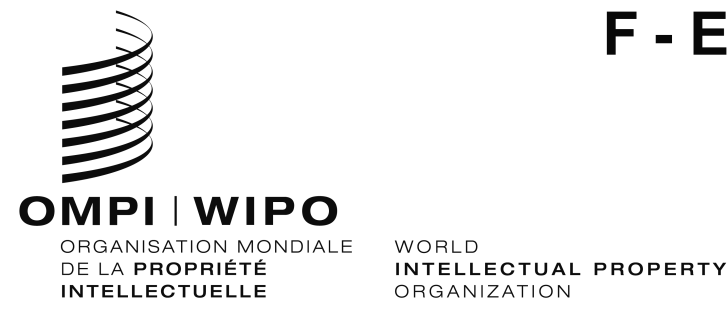 A/57/INF/4 A/57/INF/4 ORIGINAL:  French/English ORIGINAL:  French/English date:  14 décembre 2017/december 14, 2017date:  14 décembre 2017/december 14, 2017